Общество с ограниченной ответственностью«СибЭнергоСбережение 2030»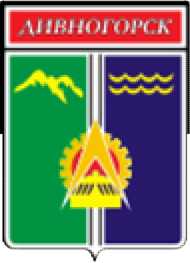 СХЕМА ВОДОСНАБЖЕНИЯ И ВОДООТВЕДЕНИЯ МУНИЦИПАЛЬНОГО ОБРАЗОВАНИЯ ГОРОД ДИВНОГОРСК КРАСНОЯРСКОГО КРАЯ НА ПЕРИОД ДО 2023 ГОДА(актуализация)СЭС-13002-СТДивногорск, 2016СодержаниеОбщие положения	                    4Г лава 1. Схема водоснабжения	                     61.1 Технико-экономическое состояние централизованных систем водоснабжения города                       61.1.1. Описание системы и структуры водоснабжения города	                     61.1.2. Описание технологических зон водоснабжения, зон централизованного и нецентрализованного водоснабжения	                                                                    121.2. Баланс водоснабжения и потребления горячей, питьевой, технической воды	121.2.1. Сведения о фактическом потреблении населением горячей, питьевой, технической воды исходя из статистических и расчетных данных и сведений о действующих нормативах потребления коммунальных услуг	261.3. Предложения по строительству, реконструкции и модернизации объектов централизованных систем водоснабжения	281.3.1. Перечень основных мероприятий по реализации схем водоснабжения с разбивкой по годам	281.4. Экологические аспекты мероприятий по строительству и реконструкции объектов системы водоснабжения	341.5. Оценка объемов капитальных вложений в строительство, реконструкцию и модернизацию объектов централизованных систем водоснабжения	431.6. Целевые показатели развития централизованных систем водоснабжения	531.7. Перечень выявленных бесхозяйных объектов централизованных систем водоснабжения               54Глава 2. Схема водоотведения	552.1. Существующее положение в сфере водоотведения муниципального образования                            552.1.1. Описание структуры системы сбора, очистки и отведения сточных вод	552.1.2. Анализ действующих систем и схем водоотведения поселения	572.2. Балансы сточных вод в системе водоотведения	612.3. Прогноз объема сточных вод	622.4. Предложения по строительству, реконструкции и модернизации объектов централизованных систем водоотведения	662.5. Экологические аспекты мероприятий по строительству и реконструкции объектов централизованной системы водоотведения	702.6. Оценка потребности в капитальных вложениях в строительство, реконструкцию и модернизацию объектов централизованной системы водоотведения	732.7. Целевые показатели развития централизованной системы водоотведения	782.8. Перечень выявленных бесхозяйных объектов централизованной системы водоотведения (в случае их выявления) и перечень организаций, уполномоченных на их эксплуатацию                                         81Общие положенияГород Дивногорск расположен на берегу реки Енисей, в 35 км от города Красноярска. Через Дивногорск проходят основные транспортные магистрали - водная, автомобильная и железнодорожная, которые связывают Дивногорск с краевым центром г. Красноярском. По автомобильной дороге имеется связь с республиками Хакасия и Тыва, г.Абаканом и имеют выход на приграничные территории с Монголией.	Город располагает современными телекоммуникационными системами: телефонной связью и интернетом.Муниципальное образование город Дивногорск является городом краевого подчинения.Территория муниципального образования г. Дивногорск находится в южной части Красноярского края, в горно-таежной зоне, приуроченной к Восточному Саяну. По природно-географическому зонированию территория относится к Алтае-Саянской горнолесной области. Вся рассматриваемая территория относится к бассейну р. Енисей и его притоков.С востока МО г. Дивногорск граничит с г. Красноярском и Березовским административным районом, с севера и запада с Емельяновским районом, с юга с Балахтинским административным районом Красноярского края.Площадь муниципального образования 50334 га (503,34 кв. км), из них 2923 га приходится на земли в границах населенных пунктов, входящих в состав муниципального образования.Муниципальное образование состоит из г. Дивногорска и подчиненных его администрации населенных пунктов: п. Бахта, п. Верхняя Бирюса, п. Манский, с. Овсянка, в том числе п. Молодежный, п. Слизнево, п. Усть-Мана, п. Хмельники.Транспортно-географическое положение оценивается как благоприятное. Через Дивногорск проходят основные транспортные магистрали - федеральная автомобильная трасса М-54, водная - (Красноярск-Дивногорск), и железнодорожная, которые связывают Дивногорск и подчиненные населенные пункты с краевым центром г. Красноярском и республикой Хакасией (дорога «Красноярск-Дивногорск-Абакан»). Схемы водоснабжения и водоотведения города Дивногорска на 2013 г. и на перспективу до 2023 г. разработаны на основании следующих документов:Федерального закона от 07 декабря 2011 года № 416-ФЗ «О водоснабжении и водоотведении»;Постановление Правительства РФ от 05.09.2013 № 782 "О схемах водоснабжения и водоотведения"	(вместе с "Правилами разработки и утверждения схем водоснабжения и водоотведения",	"Требованиями к содержанию схем водоснабжения и водоотведения")СП 31.13330.2012 «Водоснабжение. Наружные сети и сооружения». Актуализированная редакция СНИП 2.04.02-84* Приказ Министерства регионального развития Российской Федерации от 29 декабря 2011 года № 635/14;СП 32.13330.2012 «Канализация. Наружные сети и сооружения». Актуализированная редакция СНИП 2.04.03-85* Приказ Министерства регионального развития Российской Федерации № 635/11 СП (Свод правил) от 29 декабря 2011года № 13330 2012;СНиП 2.04.01-85* «Внутренний водопровод и канализация зданий» (Официальное издание, М.: ГУП ЦПП, 2003. Дата редакции: 01.01.2003);ТСН 40-13-2001 СО Системы водоотведения территорий малоэтажного жилищного строительства и садоводческих объединений граждан, 2002 г.Технического задания на разработку схем водоснабжения муниципального образованияГенерального плана муниципального образованияГлава 1. Схема водоснабженияТехнико-экономическое состояние централизованных систем водоснабжения городского округаОписание системы и структуры водоснабжения городского округаВ состав муниципального образования г. Дивногорск входят 7 сельских населенных пунктов: с. Овсянка, в том числе п. Молодежный, п. Слизнево, п. Усть-Мана, п. Манский, п. Верхняя Бирюса, п. Хмельники, п. Бахта.Источником водоснабжения города Дивногорска служат водозаборные сооружения, расположенные на Красноярском водохранилище, в теле плотины Красноярской ГЭС.Водохранилище является естественным отстойником, за время пребывания в котором вода в значительной степени освобождается от взвешенных веществ, а их содержание в небольших количествах в месте водозабора обусловлено перемешиванием слоев воды с различных глубин в период сильных ветров, паводка и выпадения интенсивных атмосферных осадков.Возможным источником загрязнения воды Красноярского водохранилища могут быть поверхностные стоки с сельскохозяйственных полей, содержащие химические удобрения, хозяйственно-бытовые сточные воды поселков, городов, предприятий, расположенных выше по течению р.Енисей и ее притоков.В результате курсирования крупнотоннажных судов в воду водохранилища могут попадать нефтепродукты. Попадание в водозабор плавучих веществ в больших количествах исключено, так как водоприемник значительно заглублен под уровень воды.Одновременно, в результате пребывания воды в водохранилище в течение длительного времени в нем интенсивно происходит процесс естественного самоокисления органических примесей, и, соответственно, активно протекают процессы фито- и зоопланктона, а также различных микроорганизмов.От водозабора вода системой водоводов, через насосную станцию II подъема, подается на насосно-фильтровальную станцию. От которой по двум водоводам диаметром 400 мм вода поступает в жилые кварталы. Схемой водоподготовки предусматривается первичное хлорирование, отстаивание в осветлителях, очистка на скорых фильтрах с последующим обеззараживанием хлором. С ноября 2001 года, в целях улучшения качества питьевой воды, из процесса водоподготовки исключено первичное хлорирование, что генетически обосновано, так как соединения хлора с органическими веществами, находящимися в необработанной воде, способствует образованию галогеносодержащих соединений, обладающих канцерогенными свойствами.Изношенность сетей водопровода, по данным Дивногорского водоканала, составляет 82%.Дивногорск располагается на террасированном, обращенном на север склоне долины реки Енисей. Отметки поверхности земли колеблются от 153,0 м до 312,0 м.Система водоснабжения разбита на 3 зоны. Первая центральная зона охватывает центральную часть города и промбазу, расположенную выше железной дороги в пределах отметок от 250 до 200 м. Водоснабжение ее осуществляется от насосной станции, расположенной на территории фильтровальной станции. Вторая зона водоснабжения расположена на территории фильтровальной станции в отметках 310 - 275 м с резервуарами и насосной станцией IV подъема в квартале IX. Резервуары заполняются по двум водоводам от первой зоны. За линией железной дороги по улице Набережной третья зона запитывается от резервуаров на территории фильтровальной станции - самотеком. Зона расположена в пределах отметок 190 - 155 м.Завод низковольтной аппаратуры снабжается водой отдельно по существующим водоводам Д400 мм от фильтровальной насосной станции первой зоны водоснабжения.Водозабор из сети предусматривается вводами в здание.Существующая малоэтажная застройка запитывается водой от водопровода диаметром 300 мм по улице Чкалова.Таблица 1. Характеристика оборудования насосных станций и ЦТП МУПЭС г. ДивногорскаТаблица 2. Характеристика оборудования электрокотельных, эксплуатируемых МУПЭС г. ДивногорскаСуществующее положение централизованного горячего водоснабжения г.Дивногорск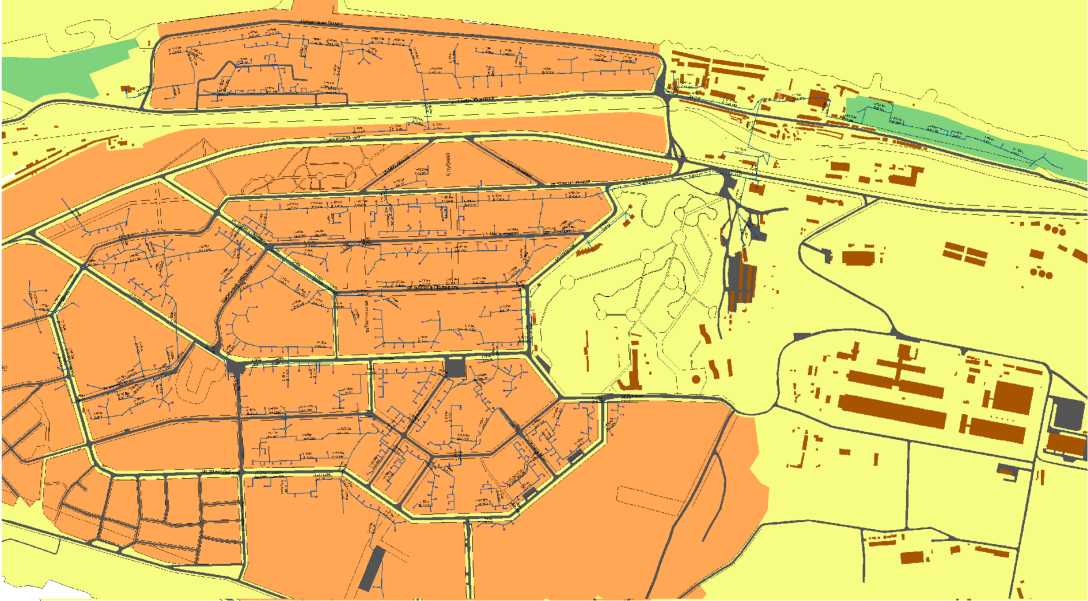 1.1.2. Описание технологических зон водоснабжения, зон централизованного и нецентрализованного водоснабжения и перечень централизованных системводоснабженияНовые здания оборудуются централизованным водопроводом, канализацией и системами централизованного горячего водоснабжения и отопления. Для старой застройки усадебного типа предусматривается водопользование из водоразборных колонок.Нецентрализованной системой водоснабжения пользуются жители индивидуального жилого фонда.1.2. Баланс водоснабжения и потребления горячей, питьевой, технической водыОсновные объекты водопотребления - жилая застройка, промышленность, объекты соцкультбыта.	Нормы расхода воды по жилью приняты согласно СНиП 2.04.02 - 84*. Удельное водопотребление включает расходы воды на хозяйственно - питьевые и бытовые нужды в жилых зданиях. Количество воды на нужды местной промышленности и неучтенные расходы на общественную застройку принимаются дополнительно в размере 15% от суммарного расхода воды на хозяйственно - питьевые нужды жилой застройки. Расчеты проведены согласно СНиП 2.04.02 - 84*.Расчетный суточный расход воды на хоз - питьевые нужды определяется по формуле:, гдеq - норма расхода воды, л/сут на чел;N - расчетное число жителей, чел.Расчет расходов воды на школы, ДОУ, гостиницы произведен по СНиП 2.04.01-85*.Удельное среднесуточное за поливочный сезон потребление воды на поливку в расчете на одного жителя принимается 50 л/сут.чел.Расчет расходов воды на водопотребление приведен в таблице 1.Расход воды на наружное пожаротушение (на один пожар) и количество одновременных пожаров принимаются по таблице 5 СНиП 2.04.02 - 84. Продолжительность тушения пожара принимается равной 3 часам. Расчет расхода воды на наружное пожаротушение и необходимый противопожарный объем воды приведен в таблице 3.Минимальный свободный напор в сети водопровода при максимальном хозяйственно - питьевом водопотреблении над поверхностью земли принимается при одноэтажной застройке не менее 10,0 м, при большей этажности на каждый этаж следует добавлять 4,0 м. При пожаротушении свободный напор не менее 10,0 м.Максимальный свободный напор в сети объединенного водопровода не должен превышать 60,0 м.Расходы воды на нужды промпредприятий приняты на основе данных Дивногорского водоканала и по укрупненным нормам водопотребления СЭВ, ВНИИ ВОДГЕО и приведены в таблице 3.Таблица 3. Расчетные расходы хозяйственно - питьевой воды в г. ДивногорскПримечание к таблице 3: из общего расхода воды по жилой зоне, 40% расхода предусматривается на горячее водоснабжение, запроектированного по открытой схеме.Расход воды по промпредприятиям составляет:на I очередь 2479 м3 /сут;на расчетный срок 3273 м3/сут.Суммарный расход воды для жилой застройки и промышленности составляет:на I очередь 12794,4 м3 /сут;на расчетный срок 14584,3 м3 /сут.Таблица 4. Расходы воды на пожаротушениеТаблица 5. Расходы воды и сточных вод промышленных предприятийс. Овсянка - п. СлизневоВодопотребителями являются:население;объекты соцкультбыта;промышленность.Наряду с этим предусматривается расход воды на полив зеленых насаждений, дорог и пожаротушение.Население с. Овсянка - п. Слизнево в настоящее время составляет - 2893 чел.на 1 очередь строительства - 2893 чел.на расчетный период	-	3223	чел.В населенных пунктах с. Овсянка - п. Слизнево, кроме усадебной застройки, есть застройка 2-5 эт. (п. Молодежный) с наличием инженерного оборудования. Данный многоквартирный жилфонд оборудован водопроводом, канализацией, и централизованным горячим водоснабжением с открытым водозабором.Для усадебной застройки предусматривается водопользование из водоразборных колонок.Таблица 6. Объем водопотребления в с. Овсянка - п. СлизневоТаблица 7. Расход воды на полив зеленых насаждений, улиц и дорог в с. Овсянка - п. СлизневоТаблица 8. Расход воды на пожаротушение в с. Овсянка - п. СлизневоТаблица 9. Суммарный расход водопотребления в с. Овсянка - п. Слизневоп. МанскийВодопотребителями являются:население;объекты соцкультбыта.Наряду с этим предусматривается расход воды на полив зеленых насаждений, дорог и пожаротушение.Население п. Манский в настоящее время составляет - 1558 чел.на 1 очередь строительства	                                           -1558 чел.на расчетный период	                                                     - 1768 чел.Территория п. Манский представлена 1-2 этажной усадебной застройкой. Усадебная застройка обеспечивается частично из индивидуальных скважин, а центральная часть из водоразборных колонок.Водоснабжение центральной части п. Манский в настоящее время осуществляется двумя системами централизованного хозяйственно-бытового водоснабжения:водопроводом ТОО «Диггер-Трест»;водопроводом АО «Артель старателей Северная».Система водопровода ТОО «Диггер-Трест» состоит из двух скважин (одна резервная) производительностью 5,7 м3/час. Разводная сеть тупиковая.Система водопровода АО «Артель старателей Северная» включает одну скважину производительностью 4 м3/час, водонапорную башню и разводящую сеть тупиковую.Водозаборы имеют зоны санитарной охраны 1-го пояса радиусом 30 м от водозаборных скважин конструкцией отвечающих требованиям СанПиН 2.1.4.111-02. По микробиологическим анализам вода соответствует ГОСТ 2874-82 «Вода питьевая».Таблица 10. Объем водопотребления в п. МанскийТаблица 11. Расход воды на полив зеленых насаждений, улиц и дорог в п. МанскийТаблица 12. Расход воды на пожаротушение в п. МанскийТаблица 13. Суммарный расход в п. Манскийп. Усть-МанаВодопотребителями являются:население;объекты соцкультбыта.Наряду с этим предусматривается расход воды на полив зеленых насаждений, дорог и пожаротушение.Население п. Усть-Мана в настоящее время составляет - 1342 чел.на 1 очередь строительства	- 1342 чел.на расчетный период	-1342	чел.Территория п. Усть-Мана представлена 1-2 этажной усадебной застройкой. Для усадебной застройки предусматривается водопользование из водоразборных колонок.Таблица 14. Хозяйственно-питьевые расходы по жилой застройке в п. Усть-МанаТаблица 15. Расход воды на полив зеленых насаждений, улиц и дорог в п. Усть-МанаТаблица 16. Расход воды на пожаротушение в п. Усть-МанаТаблица 17. Суммарный расход водопотребления в п. Усть-Манап. Верхняя БирюсаВодопотребителями являются:население;объекты соцкультбыта.Наряду с этим предусматривается расход воды на полив зеленых насаждений, дорог и пожаротушение.Население п. Верхняя Бирюса в настоящее время составляет – 111 чел. на 1 очередь строительства	  - 111 чел.на расчетный период	   - 111 чел.Территория п. Верхняя Бирюса представлена 1-этажной усадебной застройкой. Для усадебной застройки предусматривается водопользование из артезианских скважин.Таблица 18. Хозяйственно-питьевые расходы по жилой застройке в п. Верхняя БирюсаТаблица 19. Расход воды на полив зеленых насаждений, улиц и дорог в п. Верхняя БирюсаТаблица 20. Расход воды на пожаротушение в п. Верхняя БирюсаТаблица 21. Суммарный расход в п. Верхняя Бирюсап. ХмельникиВодопотребителями является - население.Население п. Хмельники в настоящее время составляет - 24 чел. на 1 очередь строительства	-	24	чел.на расчетный период	-24 чел.Территория п. Хмельники представлена 1-этажной усадебной застройкой. Для усадебной застройки предусматривается водопользование из артезианских скважин.Таблица 22. Хозяйственно-питьевые расходы по жилой застройке п. Хмельникип. БахтаВодопотребителями является - население.Население п. Бахта в настоящее время составляет - 15 чел.- на 1 очередь строительства                                     - 15 чел.на расчетный период                                                - 15	чел.Территория п. Бахта представлена 1-этажной усадебной застройкой. Для усадебной застройки предусматривается водопользование из артезианских скважинТаблица 22. Хозяйственно-питьевые расходы по жилой застройке п. Бахта1.2.1. Сведения о фактическом потреблении населением горячей, питьевой, технической воды исходя из статистических и расчетных данных и сведений о действующих нормативах потребления коммунальных услугТаблица 24. Перечень потребителей тепловой энергии и теплоносителя1.3. Предложения по строительству, реконструкции и модернизации объектов централизованных систем водоснабжения1.3.1. Перечень основных мероприятий по реализации схем водоснабженияГенеральным планом предусматривается комплекс мероприятий по упорядочению сложившейся застройки и рациональному размещению перспективного строительства.Территория города в установленных проектом границах составляет - 3533га. Часть этой территории занята естественным ландшафтом (49,7%).Большой объем осваиваемых территорий города планируется на внутреннем потенциале, это выборочная замена одного жилищного фонда другим более качественным и комфортным для проживания, а также разуплотнение существующей застройки и строительство низкоплотной застройки различной этажности.Потребность в новом жилищном строительстве будет обеспечиваться на предлагаемых по генеральному плану площадках, высвобождаемых в результате массового сноса.На свободных площадках предусматривается освоение под малоэтажную жилую застройку усадебного типа - раннее запроектированное жилое образование пос. ГЭС.Существующие промышленно-коммунальные площадки имеют достаточные территориальные возможности и предлагаются по генеральному плану использоваться более организованно (площадки под развитие малого и среднего предпринимательства и бизнеса).Большой потенциал естественного ландшафта около 1755га территории предлагается к сохранению и организации рекреационных, спортивных и туристических, гостиничных комплексов не только регионального значения, но и федерального.Расчетные расходы тепла на отопление, вентиляцию и горячее водоснабжение потребителей города Дивногорска определены по укрупненным показателям согласно СНиП 2.04.07-86* «Тепловые сети» и СНиП 2.04.01-85* «Внутренний водопровод и канализация зданий» с учётом технико-экономических показателей.Климатологические данные для расчета расходов тепла приняты согласно СНиП 23-01-99* «Строительная климатология»:расчетная температура наружного воздух для проектирования отопления и вентиляции = - 40°С;средняя температура отопительного периода = 7,1 °С;продолжительность отопительного периода = 234 сут.Суммарные тепловые нагрузки города Дивногорска составляют:1. на 1очередь - 123,40МВт (106,11Гкал/ч);на расчётный срок – 160,60МВт (138,11 Гкал/ч).Расчётные тепловые нагрузки на 1 очередь строительства и расчётный срок раздельно по потребителям жилищного фонда и соцкультбыта приведены в таблице №2.В перспективном поселке ГЭС проектируется строительство кольцевой системы водоснабжения, с точками подключения в существующие водоводы города.Основные мероприятия по реализации схем водоснабжения с разбивкой по годам.	1. г. Дивногорск:	- Установка прибора учета на водозаборе г. Дивногорск – 2016 г.;	- Установка общедомовых приборов учета – 2016-2017 гг.;	- Капитальный ремонт водопровода по ул. Бориса Полевого Ду=200 мм, по ул. Театральная Ду=250 мм – 2016-2018 гг.;	- Капитальный ремонт водопровода по ул. Бочкина (от магазина «Альянс»), от ул. Нагорная до пересечения с ул. Бориса Полевого Ду=225 мм – 2016-2018 гг.;	- Капитальный ремонт водопровода по ул. Старый Скит от ВК112 до ВК123 Ду=110 (длина 620 м) – 2017 г.;	- Капитальный ремонт водопровода на очистные сооружения канализации г. Дивногорск от ООО «ДЗНВА» до очистных сооружений канализации Ду=110 мм (длина 969 м) – 2018 г.;	- Капитальный ремонт водопровода в канале теплотрассы от ПНС-15 до Кристалла – 2017-2018 гг.;	- Капитальный ремонт всасывающей линии трубопроводов насосов № 1, 2, 3 в насосной станции 3-го подъема 2-ой очереди с заменой задвижек с электроприводом Д=500 мм, 4 шт. – 2019-2021 гг.;	- Капитальный ремонт скорых фильтров II очереди насосно-фильтровальной станции – 2017-2021 гг.;	- Капитальный ремонт башни промывной воды насосно-фильтровальной станции – 2018-2019 гг.;	- Капитальный ремонт насосной станции 3-го подъема 1-ой очереди с заменой насоса № 3 насосно-фильтровальной станции – 2020 г.;	- Капитальный ремонт насосной станции 3-го подъема 2-ой очереди с заменой насоса № 3, монтажом частотных преобразователей для насосов № 1,2,3 насосно-фильтровальной станции – 2016-2022 гг.;	- Капитальный ремонт резервуара V=500 м3 средний 2 шт., V=500 м3 на территории насосно-фильтровальной станции – 2017, 2021-2022 гг.;	- Строительство водопровода для подачи к малоэтажной застройке восточной промышленной зоны – 2016-2017 гг.;	- Строительство водопровода для подачи  воды к новому микрорайону с многоэтажными домами в районе лодочной станции – 2016-2022 гг.;	- Строительство водопровода к многоэтажной застройке Клубного бульвара – 2017-2020 гг.;	- Строительство водопровода к земельному массиву с условным названием «Строитель» для строительства индивидуальных домов – 2016-2018 гг.;	- Строительство водопровода к земельным участкам частных домов в индивидуальном поселке – 2016-2022 гг.;	- Строительство водопровода к проектируемой малоэтажной застройке, расположенной западнее индивидуального поселка – 2016-2021 гг.;	- Строительство водопровода к жилому комплексу по ул. Патриса Лумумбы – 2016-2020 гг.;	- Строительство водопровода к многоэтажным домам по ул. Чкалова, расположенного в районе жилого дома ул. Чкалова, 80 – 2016-2018 гг.;- Строительство водопровода к садовому обществу в районе ДЗНВА                         г. Дивногорск – 2018-2019 гг.;	- Строительство водопровода к жилому комплексу в районе Студенческого проспекта г. Дивногорск – 2019-2022 гг.;	- Технологическое перевооружение насосно-фильтровальной станции города Дивногорск, производительностью 34000 м3/сут. Обеззараживание питьевой воды станцией обеззараживания воды мембранно-биполярными электролизерами-15» - 2019-2020 гг.;	- Строительство водопровода к комплексу зданий и сооружений стадиона «Спутник» - 2019-2021 гг.;	- Строительство сетей водоснабжения к земельным участкам с частной застройкой с величиной подключаемой нагрузки не более 10 м3/час и площадью поперечного сечения трубопровода не превышающей 300 см2.	2. с. Овсянка:- Капитальный ремонт резервуара V=300 м3 на водопроводной сети с. Овсянка – 2017 г.;- Строительство водопровода 2-я очередь (ул. Щетинкина с закольцовкой по ул. Набережная) – 2017-2021 гг.;- Строительство водопровода к жилой застройке на территории ДОЗа с. Овсянка – 2017-2022 гг.;- Строительство водопровода к многоэтажному жилому дому в районе ул. Гагарина, д.11 – 2017-2019 гг.- Строительство системы водоснабжения с. Овсянка. Реконструкция группового водозабора – 2022 г.:1. Участок водопровода от точки подключения в районе площадки водозаборных сооружений до ВК-20 по ул. Гагарина;2. От ул. Гагарина до ул. Корчагина;3. Переход через ручей Фокин;4. Внутриплощадочные сети площадки водозаборных сооружений;5. Левая сторона с. Овсянка, от ул. Щетинкина – ул. Набережная до планируемого коттеджного поселка;6. Правая сторона с. Овсянка по ул. Набережная от перекрестка 2-ой переулок – ул. Набережная (ВК-4) до места пересечения с ул. Щетинкина (ВК-6);7. По ул. Щетинкина, от перекрестка 2-ой переулок – ул. Щетинкина (ВК-5) до места пересечения с ул. Набережная (ВК-6);8. места пересечения ул. Набережная – ул. Щетинкина (ВК-6) до ВК-8;9. Правая сторона с. Овсянка от точки подключения по ул. Нагорная до ул. Малая Слизнева (ВК-14).3. п. Усть-Мана:- Строительство подземного водозабора в районе ул. Подгорная с устройством зоны санитарной охраны 1 пояса. Строительство водопровода от новой скважины до ул. Лесная, 13; от ул. Манская, 27 до ул. Гаражная, 2а  – 2017-2022 гг.;- Строительство водопровода от скважины Манская, 1а до ул. Комсомольская, 16 – 2017-2019 гг.- Строительство водопровода от ВК-9 в районе жилого дома № 17 по ул. Манская до шахтного колодца по ул. Подгорная, 1а – 2018-2019 гг.;- Капитальный ремонт водопровода от ул. Манская по ул. Гаражная до ул. Подгорная, 14 и ул. Подгорная, 28 - 2020 г.4. п. Слизнево:- Строительство водопровода от ул. Нагорная, 23 до ул. Нагорная, 2 – 2017-2020 гг.5. п. Манский:- Строительство подземного водозабора. Реконструкция централизованной системы водоснабжения» - 2017-2020 гг.с. Овсянка - п. СлизневоПроектируемая схема водоснабжения.При проектировании сети водоснабжения учитывалось максимальное использование существующих сооружений.Принято проектом три зоны водоснабжения.Первая зона - обслуживает пос. Молодежный, базируется на существующей системе: то есть от скважин №1 и №2 в р. Фокино по водоводу диаметром 150 мм, вода подается существующий резервуар (300 м3) для пожарного запаса.На I очередь в районе психбольницы закладывается скважина № 8 на глубину 60м, из которой подается в контррезервуары по водоводу диаметром 150 мм и далее, врезаясь в водоводы ДОЗа, поступает контррезервуары п. Молодежный.Вторая зона - обслуживает п. Овсянка и общепоселковый центр. Источниками обслуживается существующие скважины №№3,4. Вода подается в водопроводную сеть диаметром 100 мм. Для регулирования водопотребления и хранения запаса пожаротушения строится, водонапорная башня емкостью 300 м3 высотой 36м.Третья зона - обслуживает 2-ой квартал с. Овсянка, пос. Слизнево. На I очередь источниками являются существующая скважина № 5 (по ул. Нагорной) и дополнительная скважина №6 (в пойме р. М. Слизнево в южной части поселка). Вода по водоводу диаметром 150 мм, подается в резервуары емкостью 250 м3 (два) и далее разводится потребителю водоводами диаметром 200мм. На расчетный срок от этой же зоны запитывается от дополнительной водозаборной скважины №7 глубиной 80м, размещаемой в восточной части р. Фокино. Водозаборные сооружения рассчитаны, на производительность 1020 м3/сутки. При необходимости водозаборные скважины оборудуются бактерицидными установками.На 1 очередь строительства проектом предлагается строительство сетей водоснабжения из труб полиэтиленовых по ГОСТ 15899 - 2001 марки «Т». Водопроводные сети прокладываются согласно требований СНиП 2.04.02-84*.Так же проектом рекомендуется выполнить капитальный ремонт и реконструкцию ветхих сетей и сооружений водоснабжения. Существующие сети водоснабжения закольцевать.При капитальном ремонте и реконструкции проектом предлагается сети водоснабжения выполнить из труб полиэтиленовых ПЭ 100 по ГОСТ 18599-2001 марки «Т». В необходимых местах установить предохраненную от замерзания запорно-регулирующую арматуру и пожарные гидранты.Водопроводные колодцы проектируются сборные, из элементов железобетонных, согласно ТП 901-09-11.84, либо проектируются герметичные колодцы, из полиэтилена выполненные из частей фасонных и деталей труб «Корсис» по ТУ 2291-011-59355492-2006. Глубина заложения сетей водопровода должна быть на 0,5м больше расчетной глубины проникания в грунт нулевой температуры.Проектом предлагается при реконструкции и капитальном ремонте сооружений систем водоснабжения и их оборудования применять решения, обеспечивающие ресурсо и энергосбережение, снижение затрат на их последующую эксплуатацию.Водозабор из сети, в благоустроенной застройке предусмотрен вводами в здания, в неблагоустроенной - из водоразборных колонок радиусам действия 100мм.Наружное пожаротушение предусматривается из пожарных гидрантов, установленных на сетях водопровода через 150мм. Минимальный напор в сети 10м, максимальный - 60м.Водозаборные сооружения централизованных систем водоснабжения оборудовать системами очистки и обеззараживания воды в соответствии с требованиями СанПиН 2.1.4.1074-01 к качеству питьевой воды. Проектом предлагается использовать установки обеззараживания с использованием гипохлорита натрия NaCIO. Качество воды нецентрализованных систем водоснабжения должно удовлетворять требованиям СанПиН 2.1.4.1175-02.Зоны строгого режима организуются вокруг водозаборных сооружений. Территория зон строгого режима ограждается забором, озеленяются, планируются с организацией отвода поверхностных вод за их пределы. Расстояние от забора до ограждающих водопроводных сооружений принято - 30м.Зона ограничений насосных станций I подъема охватывает зону питания источников подземных вод.На территории зоны строгого режима запрещается пребывание посторонних лиц и животных, запрещается строительство сооружений, не имеющих отношения к водоснабжению. Запрещается применение ядохимикатов, для обработки зеленых насаждений, а также устройство водопоглащающих выгребов и колодцев.Зона санитарной охраны водоводов (II пояс) предусматривается в виде полосы шириной 10м в обе стороны от водоводов.Экологические аспекты мероприятий по строительству и реконструкцииобъектов системы водоснабженияРечная сеть рассматриваемой территории представлена реками - Енисей с образованным на нем водохранилищем, Бирюса, Мана, Малая Слизнева, Большая Слизнева; также ручьи - Фокина, Золотой, Нижний Манский, Верхний Манский.Гидрологический режим р. Енисей в районе г. Дивногорска полностью регулируется работой ГЭС, в связи с чем выделить годовые сезоны (половодье, зимняя и летняя межень) невозможно.Водоохранная зона р. Енисей, р. Мана, р. Бирюса по «Водному кодексу Российской Федерации» составляет 200 м; р. Мал. Слизнева, Бол. Слизнева - 100 м, водоохранные зоны ручьев Фокина, Золотой, Нижний Манский, Верхний Манский составляют 50 м. В водоохранных зонах устанавливается специальный режим осуществления хозяйственной и иной деятельности в целях предотвращения загрязнения, засорения, заиления указанных водных объектов и истощения их вод, а также сохранения среды обитания водных биологических ресурсов и других объектов животного и растительного мира.В границах водоохранных зон запрещаются:использование сточных вод для удобрения почв;размещение кладбищ, скотомогильников, мест захоронения отходов производства и потребления, радиоактивных, химических, взрывчатых, токсичных, отравляющих и ядовитых веществ;осуществление авиационных мер по борьбе с вредителями и болезнями растений;движение и стоянка транспортных средств (кроме специальных транспортных средств), за исключением их движения по дорогам и стоянки на дорогах и в специально оборудованных местах, имеющих твердое покрытие.В границах водоохранных зон устанавливаются прибрежные защитные полосы, на территориях которых вводятся дополнительные ограничения хозяйственной и иной деятельности. В границах прибрежных защитных полос, наряду с перечисленными выше ограничениями, запрещаются:распашка земель;размещение отвалов размываемых грунтов;выпас сельскохозяйственных животных и организация для них летних лагерей, ванн.Необходимо закрепление на местности границ водоохранных зон и границ прибрежных защитных полос специальными информационными знаками.Дивногорск размещается на площадках поймы и пяти надпойменных террас правобережного склона долины р. Енисей.Основной водоносный горизонт на рассматриваемой территории залегает в трещиноватых коренных скальных породах на значительной глубине, грунтовые воды в рыхлых отложениях на площадках I-IV террас отсутствует; сезонная верховодка встречается только в суглинисто-щебенистых толщах на V террасе; рыхлые отложения в тальвегах логов и долинах ручьев обводнены поверхностными водами, стекающими по этим логам.На территории г. Дивногорска выделяются 3 типа подземных вод:Трещинные воды, залегающие в коренных породах и образующие единый («Основной») водоносный горизонт на всей территории города.Грунтовые воды, встречающиеся в рыхлых четвертичных отложениях поймы и реже - на участках тыловых швов террас, а также в бортах и тальвегах логов и долин ручьев; воды залегают вблизи кровли коренных пород и гидравлически связаны с трещинными водами, составляя вместе с последними единый водоносный горизонт.Сезонные «подвешенные» горизонты грунтовых вод (верховодка), часто встречающиеся в верхней части разреза щебнисто-суглинистых отложений V террасы, изредка в песчаных и супесчаных отложениях других террас.В г. Дивногорск для хозяйственно-питьевого водоснабжения используется вода из Красноярского водохранилища. Красноярское водохранилище представляет собой речной участок Енисея, перегороженный плотиной Красноярской ГЭС и заполненный водой до отметки 243 м балтийской системы.Водозабор расположен в теле плотины Красноярской ГЭС на отметке 222 м.б.с.Площадь водосбора Красноярского водохранилища составляет 289 тыс.км2, из них на водохранилище приходится 2 тыс.км2. Сезонные колебания уровня воды в водохранилище составляют 18 м. Скорость течения воды в водохранилище 5 см/с. Средние сроки ледостава 24 декабря, средние сроки вскрытия 11 мая, средний расход воды через ГЭС 2510 м3/с, расход воды наименьший 800 м3/с.Площадь зеркала воды водохранилища - 32,10 км3. Максимальная глубина 105 м, средняя глубина 37 м, характер дна и берегов - суглинистый.Геологическое строение водохранилища связано с породами палеозойской, мезозойской, кайнозойской возрастных групп. По составу водовмещающие породы разнообразны. Это монолитные или трещиноватые сланцы, известняки, мраморы, песчаники, а также рыхлые образования - пески, галечники, супеси, суглинки.Основные поступления воды в водохранилище Красноярской ГЭС определяются поверхностным притоком, на осадки приходится менее 1%. В среднем за год с поверхностным притоком поступает 88,8 км3 воды. Ветровой режим Красноярского водохранилища определяется циркуляцией атмосферы и физикогеографическими условиями. Преобладающими в течение года являются южные, западные и северо-западные ветры. Господствующее направление ветров и течение вдоль водохранилища.По данным Федеральной службы по гидрометеорологическому мониторингу окружающей среды Среднесибирского УГСМ, письмо от 29.05.07 № ГМЦ 1107 наивысшие годовые уровни воды 1% и 5% обеспеченности р. Енисей в г. Дивногорске (9 км от плотины Красноярской ГЭС) равны соответственно 148,04 м БС и 146,62 м БС.Гидрологический режим р. Енисей в районе г. Дивногорска полностью регулируется работой ГЭС, в связи с чем выделить годовые сезоны (половодье, зимняя и летняя межень) невозможно.Отметки берега в районе г. Дивногорска в своём большинстве находятся выше уровня затопления и больших объёмов работ по подсыпке береговой полосы до незатопляемых отметок не требуется.Естественные береговые уступы прибрежной полосы подлежат укреплению на всём протяжении в границах застраиваемой территории. На участках высоких береговых уступов проектом предусматривается их террасирование с последующим укреплением.Берегоукрепление реки в Енисей в пределах городской территории требует выполнение отдельного проекта, учитывающего уточнённые топографические, геологические и гидрологические данные.Проектом предусматривается берегоукрепление в зависимости от конкретных условий береговой полосы:откосное берегоукрепление с помощью сборных ж/б плит на участках где обрушение берега наиболее возможно и присутствуют обрывы и подмывы берега;на участках с пологим берегом закрепление берм от размыва производится путём устройства газона с редкой посадкой низкорослого кустарника. Откосы выше берм крепятся ж/б решётчатыми плитами, пустоты плит заполняются растительным грунтом и засеваются травами;отдельные участки берега р. Енисей в зависимости от архитектурнопланировочного решения прибрежной полосы преимущественно в центральной части города крепятся с помощью ж/б подпорных стенок с устройством капитальной набережной.На участках существующего берегоукрепления необходимо выполнить работы по реконструкции с учётом расчётного максимального уровня паводка 1% обеспеченности.Общая протяжённость берегоукрепительных работ 7,7 км.На руслах всех малых рек и ручьёв в пределах территории города проектом предлагается благоустройство путём проведения мероприятий:расчистка и частичное профилирование русел;проведение дноуглубительных работ;благоустройство берегов;закрепление берегов на отдельных обрывоопасных участках.Состояние и охрана поверхностных вод.На берегах Красноярского водохранилища расположено 40 населенных пунктов, при его заполнении затоплено 134 поселка вместе с лесом. Загрязняют водоем бытовые и промышленные стоки с заводов г. Абакана и Минусинска, а также судоходство, лесосплав, купание, водный спорт.Расстояние от места спуска стоков до водозабора 390 км. Водохранилище является естественным отстойником, за время пребывания в котором вода в значительной степени освобождается от взвешенных веществ.Водные ресурсы Красноярского водохранилища используются для выработки электроэнергии, судоходства, лесосплава, разведения рыб. Навигационный период продолжается около 6 месяцев.В связи с большим объемом воды в водохранилище теплообмен в нем происходит медленно и колебание температуры воды по периодам года составляет от 7°С до 10°С.Одновременно в результате пребывания воды в водохранилище в течение длительного времени в нем интенсивно происходят процессы естественного самоокисления органических примесей и, соответственно, активно протекают процессы роста фито и зоопланктона.Поверхностный приток воды в Красноярское водохранилище и сброс из него представлен в таблице 25.Таблица 25. Поверхностный приток воды в Красноярское водохранилище и сброс из негоТаблица 26. Качество воды Красноярского водохранилищаНаименование и место расположения водного объекта или его участка, где осуществляется водопользование:Поверхностный водозабор из Красноярского водохранилища расположен в теле плотины Красноярской ГЭС на отметке 222,0 в секции № 64.Выпуск № 1 - в р. Енисей, створ выпуска расположен с восточной стороны г. Дивногорска, на расстоянии 2485 км от устья реки.Выпуск № 2 - в р. Енисей, створ выпуска расположен с западной стороны пос. Молодежный, на расстоянии 2485 км от устья реки.Сведения о сооружениях для забора поверхностных вод.Поверхностный водозабор стационарного заглубленного типа с монолитным оголовком проектной мощностью 36 тыс. м3/сут. расположен в теле плотины Красноярской ГЭС на отметке 222,0 в секции № 64, введен в эксплуатацию в 1972г.Схема забора воды:Водоводы водозабора Ø 1020 мм, защищенные сороудерживающими решетками, соединены с двумя гравитационными водоводами Ø 630 мм через запорные задвижки в камере переключения водозабора. От водозабора по двум самотечным водоводам (до камеры переключения «Лиственка» Ø 630 мм, после камеры переключения «Лиственка» - Ø 426 мм) вода подается на насосную станцию II подъема. Насосная станция II-го подъема подает воду до насосно-фильтровальной станции двумя водоводами Ø 400 и 350 мм, где осуществляется водоподготовка. Вода питьевого качества из резервуаров чистой воды насосной станцией III подъема по напорным водоводам подается в городскую сеть.На насосно-фильтровальной станции в 2019 году планировалось внедрить новый метод обеззараживания воды. В 2020 году было выполнено мероприятие «Технологическое перевооружение насосно-фильтровальной станции города Дивногорск, производительностью 34000 м3/сут. Обеззараживание питьевой воды станцией обеззараживания воды мембранно-биполярными электролизерами-15».Экологическая ситуация на территории муниципального образования г. Дивногорск остается удовлетворительной.Енисейская вода одна из лучших в России по своим биохимическим параметрам. Солевой состав воды очень благоприятный: у нее очень высокий минеральный остаток и очень хорошо скоординированы все необходимые соли. Вода к потребителям Дивногорска попадает от водозабора, расположенного в плотине КГЭС. Воду забирают из слоев, близких к поверхности Красноярского водохранилища, уровень водохранилища меняется, и отметка водозабора колеблется от 20-30 метров ниже поверхности. Море в данном случае работает как отстойник, и мутность воды на отметке водозабора меньше, чем в поверхностном слое.Нормы предельно допустимых сбросов в Дивногорске одни из самых жестких. Енисейская вода на участке от Дивногорска до Красноярска считается достаточно чистой. Если по СанПиНу содержание железа в питьевой воде должно быть не более 0,3 мг на литр, то в Дивногорске воду сбрасывают в Енисей с содержанием 0,17 мг.Ниже по течению сбросов сточных вод г.Дивногорска и с. Овсянка располагаются островные водозаборы из подрусловых вод г.Красноярска. Поэтому важно строгое соблюдение норм ПДС. Удовлетворительное состояние качественного состава воды в р.Енисей сохраняется благодаря большим расходам, полноводности реки, и скорости течения, способствующих разбавлению поступающих загрязнений.Оказанием услуг по водоснабжению и водоотведению до 2006 года занималось МУП «ВКХ». С 14 февраля 2006 года на МУП «ВКХ» начато конкурсное управление. Услуги по водоснабжению и водоотведению стало оказывать ООО «Дивногорский водоканал». С 01 июня 2016 года наделено статусом гарантирующей организацией в сфере холодного водоснабжения и водоотведения на территории муниципального образования город Дивногорск МУП «Дивногорский водоканал».МУП «Дивногорский водоканал» осуществляет свою деятельность по оказанию услуг водоснабжения и водоотведения, используя имущественный комплекс, переданный в аренду от МУП «ВКХ», ОАО «ДЖКК» и администрации г. Дивногорска.Основная цель предприятия МУП «Дивногорский водоканал» - комплексное обеспечение населения города, юридических и физических лиц, коммунальными услугами, связанными с эксплуатацией водопроводно-канализационных сетей и сооружений.В настоящее время перед МУП «Дивногорский водоканал» остается ряд проблем:	изношенность	сетей и оборудования водопровода и канализации, устаревшая технология очистки сточных вод ОСК г. Дивногорска и с. Овсянка, отсутствие технологии переработки осадков сточных вод ОСК г. Дивногорска и            с. Овсянка, аварийное состояние ОСК с. Овсянка, не соответствующее нормам качество питьевой воды поселков в связи с не соблюдением зон санитарной охраны подземных источников.Мероприятия по охране поверхностных водДля решения, которых необходимо выполнить;Замена водопроводных сетей диаметром от 200 мм и более.Установка водомеров на вводах в дома жилого фонда, устройство централизованного водоснабжения и водоотведения поселков Устъ-Мана, Овсянка, Слизнево, Манский.Реконструкция канализационных насосных станций.Реконструкция очистных сооружений канализации г. Дивногорска и с. Овсянка для обеспечения качества очистки сточных вод до норм ПДС.Комплексное решение проблемы использования осадков сточных вод (утилизация, захоронение и т.д.).Мероприятия по охране подземных и поверхностных вод сводятся к следующему:Максимальная степень очистки сбрасываемых сточных вод. Локальная очистка токсичных производственных сточных вод.Использование активного ила от очистных сооружений для удобрений.Повышение эффективности очистки сточных вод действующих предприятий, используя доочистку сточных вод, новых приемов улавливания и обеззараживания стоков.Ликвидация существующих неорганизованных выпусков сточных вод.В целях снижения нагрузки на водный бассейн и улучшения показателей сточных ведется реконструкции очистных сооружений канализации.Одновременно с пуском в эксплуатацию новых производственных мощностей следует вводить в строй очистные сооружения, обеспечивающие эффективную очистку стоков, использование оборотного водоснабжения.Реконструкция системы ливневой канализации. Водовыпуски ливневой канализации разрушены, сброс атмосферных и паводковых вод осуществляется непосредственно на склоны оврагов, что приводит к образованию промоин и оплывов.Проектирование и строительство очистных сооружений ливневой канализации.1.5. Оценка объемов капитальных вложений в строительство, реконструкцию и модернизацию объектов централизованных систем водоснабженияПредварительный расчет стоимости выполнения работ.Общие положения.В современных рыночных условиях, в которых работает инвестиционностроительный комплекс, произошли коренные изменения в подходах к нормированию тех или иных видов затрат, изменилась экономическая основа в строительной сфере.В настоящее время существует множество методов и подходов к определению стоимости строительства, изменчивость цен и их разнообразие не позволяют на данном этапе работы точно определить необходимые затраты в полном объеме.В связи с этим, на дальнейших стадиях проектирования требуется детальное уточнение параметров строительства на основании изучения местных условий и конкретных специфических функций строящегося объекта.Стоимость разработки проектной документации объектов капитального строительства определена на основании «Справочников базовых цен на проектные работы для строительства» (Коммунальные инженерные здания и сооружения, Объекты водоснабжения и канализации). Базовая цена проектных работ (на 1 января 2001 года) устанавливается в зависимости от основных натуральных показателей проектируемых объектов и приводится к текущему уровню цен умножением на коэффициент, отражающий инфляционные процессы на момент определения цены проектных работ для строительства согласно Письму № 1951-ВТ/10 от 12.02.2013г. Министерства регионального развития Российской Федерации.	Ориентировочная стоимость строительства зданий и сооружений определена по проектам объектов-аналогов, Каталогам проектов повторного применения для строительства объектов социальной и инженерной инфраструктур, Укрупненным нормативам цены строительства для применения в 2012, изданным Министерством регионального развития РФ, по существующим сборникам ФЕР в ценах и нормах 2001 года, а также с использованием сборников УПВС в ценах и нормах 1969 года. Стоимость работ пересчитана в цены 2013 года с коэффициентами согласно: - Постановлению № 94 от 11.05.1983г. Государственного комитета СССР по делам строительства; - Письму № 14-Д от 06.09.1990г. Государственного комитета СССР по делам строительства; - Письму № 15-149/6 от 24.09.1990г. Государственного комитета РСФСР по делам строительства; - Письму № 2836-ИП/12/ГС от 03.12.2012г. Министерства регионального развития Российской Федерации; - Письму № 21790- АК/Д03 от 05.10.2011г. Министерства регионального развития Российской Федерации.Расчетная стоимость мероприятий приводится по этапам реализации, приведенным в Схеме водоснабжения и водоотведения, с учетом индексов- дефляторов до 2023 и 2033г.г. в соответствии с указаниями Минэкономразвития РФ Письмо № 21790-АК/Д03 от 05.10.2011г. "Об индексах цен и индексах-дефляторах для прогнозирования цен".Определение стоимости на разных этапах проектирования должно осуществляться различными методиками. На предпроектной стадии при обосновании инвестиций определяется предварительная (расчетная) стоимость строительства. Проекта на этой стадии еще нет, поэтому она составляется по предельно укрупненным показателям. При отсутствии таких показателей могут использоваться данные о стоимости объектов-аналогов. При разработке рабочей документации на объекты капитального строительства необходимо уточнение стоимости путем составления проектно-сметной документации. Стоимость устанавливается на каждой стадии проектирования, в связи, с чем обеспечивается поэтапная ее детализация и уточнение. Таким образом, базовые цены устанавливаются с целью последующего формирования договорных цен на разработку проектной документации и строительства.В расчетах не учитывались: стоимость резервирования и выкупа земельных участков и недвижимости для государственных и муниципальных нужд;стоимость проведения топографо-геодезических и геологических изысканий на территориях строительства;стоимость мероприятий по сносу и демонтажу зданий и сооружений на территориях строительства;стоимость мероприятий по реконструкции существующих объектов;оснащение необходимым оборудованием и благоустройство прилегающей территории;особенности территории строительства.Результаты расчетов (сводная ведомость стоимости работ) приведены в таблице 27. Таблица 27. Оценка затрат на проведение мероприятий по реконструкции объектов системы водоснабжения (тыс. руб., без НДС)1.6. Целевые показатели развития централизованных систем водоснабжения1.7. Перечень выявленных бесхозяйных объектов централизованных системводоснабженияВ соответствии с информацией, полученной от администрации муниципального образования Дивногорска, бесхозяйные объекты централизованной системы водоснабжения на территории муниципального образования отсутствуют.Глава 2. Схема водоотведения 2.1. Существующее положение в сфере водоотведения2.1.1. Описание структуры системы сбора, очистки и отведения сточных водВ данном разделе запроектировано канализование жилых домов, общественной и социально - бытовой застройки города Дивногорск с населением 33258 человек на расчетный срок, 30998 человек на I очередь. Водоснабжение осуществляется от водозабора расположенного на Красноярском водохранилище в теле плотины Красноярской ГЭС.Канализационные сети города Дивногорска охватывают жилые районы и промпредприятия. От жилой зоны, в связи с гористой местностью (отметки колеблются от 300 до 190 м), сточные воды по проездам с юга на север поступают самотеком в коллектора, проходящие по основным проездам. На всей трассе канализации, охватывающей город и промышленные зоны, построен ряд канализационных насосных станций перекачки. В основном они располагаются за линией железной дороги в сторону реки Енисей. И качают сточные воды в самотечные коллектора и КНС №8, расположенные в центральной части по проспекту Студенческий и улице Гидростроителей. Все сточные воды поступают на очистные сооружения расположенные на въезде в город со стороны Красноярска. Практически все насосные станции и очистные сооружения требуют реконструкции и замены оборудования. Канализационные очистные сооружения полной биологической очистки производительностью 24 тыс. м3/сут. Очищенные сточные воды сбрасываются в р. Енисей ниже города. В 2007 году на очистных сооружениях был открыт цех механического обезвоживания илового осадка. До 2005 года иловые осадки вывозились автотранспортом на территорию городской свалки. С 1 января 2005 года был прекращен прием осадка на основании заключения ассоциации «Геоэкология».Из частного сектора жидкие отходы откачиваются из выгребов, септиков и вывозятся на сливную станцию на очистных сооружениях с последующим разбавлением и очисткой.Изношенность сетей канализации, по данным Дивногорского водоканала составляет 89%.с. Овсянка - п. СлизневоПроектом предусматривается отвод и очистка стоков на очистных сооружениях. Объектами водоотведения являются:население;объекты соцкультбыта.Нормы водоотведения приняты согласно СНиП 2.04.03-85 и составляют:в благоустроенной застройке 300 л/сут. на человека.Общий расход стоков по жилой застройке составляет:на 1 очередь строительства - 470м3/сут.;на расчетный срок	-	487м3/сут.;Расход сточных вод по предприятиям местной промышленности принят по «Укрупненным нормам» в размере 10% от стока и учтен в размере стоков жилой застройки.Таблица 28. Суммарный расходп. МанскийКанализование жилой застройки, расположенной за пределами водоохраной зоны, предусмотрено в водонепроницаемые выгребы. Канализирование территории водоохраной зоны выполнено самотечно-напорной системой канализации. Канализационными насосными станциями стоки отводятся в накопитель стоков, расположенный за пределами водоохраной зоны и вывозятся на очистные сооружения г. Дивногорска.п. Усть-МанаКанализирование жилой застройки предусмотрено в водонепроницаемые выгребы и вывозятся на очистные сооружения г. Дивногорска.п. Верхняя БирюсаКанализирование жилой застройки предусмотрено в водонепроницаемые выгребы и вывозятся на очистные сооружения г. Дивногорска.п. ХмельникиКанализирование жилой застройки предусмотрено в водонепроницаемые выгребы.2.1.2. Анализ действующих систем и схем водоотведенияВ настоящем разделе рассматривается решение общих вопросов по вертикальной планировке и инженерной подготовке территории.Предыдущий генплан города был выполнен в 1972 году институтом «Красноярскгражданпроект». В выполненном генплане раздел «Инженерная подготовка территории» не выполнялся ввиду недостаточности исходных данных по топографической основе проектируемой территории.Территория города является сложной для проектирования ливневой канализации ввиду:сложного гористого рельефа;плохого состояния и недостаточного исследования существующей ливневой канализации, части которой строились в различные годы без учёта общей схемы городской ливневой канализации;расчлененность территории малыми ручьями;протяжённость городской застройки вдоль реки Енисей.Схема вертикальной планировки разработана для высотной привязки проекта планировки к рельефу местности и должна обеспечивать, совместно с системой поверхностного водостока, отвод поверхностных вод со всей планируемой территории.Исходным материалом для составления схемы вертикальной планировки является топографический план в масштабе 1:2000 с сечением рельефа через 1,0 м. Принятые отметки соответствуют точности исходного материала и подлежат уточнению в последующих стадиях более детального проектирования.Рельеф территории, на которой расположен город, имеет ярковыраженный уклон в сторону реки Енисей и к руслам малых ручьев, протекающим перпендикулярно Енисею. Рельеф является гористым и сложным для проектирования.Схема вертикальной планировки решена с определением высотного положения осей улиц и дорог. Проектные продольные уклоны по улично-дорожной сети приняты в пределах 0.4-11 %. На основных улицах посёлка уклоны не превышают 80 % что является допустимым для обеспечения нормального автомобильного движения. На второстепенных проездах внутри уличной сети в единичных местах уклон составляет 10-12 %. Данные решения были приняты с учётом крутого рельефа местности и невозможности большой вертикальной планировки в условиях сохраняемой застройки.Вертикальная планировка внутримикрорайонных территорий должна обеспечивать поверхностный водоотвод в прибордюрные лотки с последующим выпуском ливневых вод в сеть ливневой канализации.Настоящим проектом решаются лишь принципиальные вопросы создания системы: намечаются основные трассы подземных ливневых коллекторов и открытых лотков для отведения поверхностных вод, указываются места выпусков в реки, водоотводные канавы, очистные сооружения.Укрупненный объём земляных работ по вертикальной планировки территории города составляет:насыпь - 80 тыс. куб. м;выемка - 100 тыс. куб. м.Схема водоотвода предполагает сток ливневых вод с территории посёлка по лоткам дороги, что требует обязательного устройства бордюра вдоль дороги.Выпуски поверхностных вод предусматриваются в р. Енисей и ручей Гермогенов. На застраиваемой территории выделено 8 основных водосборных бассейна.Расчёт ливневой канализации для застраиваемой территории ведётся по СНиП 2.04.03-85.В таблице 29 приведены данные расчёта ливневых расходов на выпусках:Таблица 29Таблица 30. Диаметры труб существующей ливневой канализацииТаблица 31. Диаметр труб проектируемой ливневой канализацииДанные по протяжённости существующих водоотводных канав и их ориентировочным сечениям приведены в таблице 32.Таблица 32Данные по протяжённости проектируемых водоотводных канав и их ориентировочным сечениям приведены в таблице 33.Таблица 33Выпуск ливневых вод с застраиваемой территории без предварительной очистки категорически запрещён, для чего на выпусках проектом предусматривается устройство очистных сооружений.Учитывая эпизодичность и резкую неравномерность поступления дождевых вод, наиболее простым и достаточно эффективным сооружением для очистки поверхностного стока городской территории являются локальные очистные сооружения, оборудованные устройствами для удаления осадков и нефтепродуктов. Необходимости очистки всего стока нет. Очистки требует лишь наиболее загрязнённая часть стока. Сюда относятся талые воды, поливомоечные воды, которые характеризуются малыми расходами и высокой концентрацией загрязнения, а также сток от дождей малой интенсивности.В настоящее время существующая сеть ливневой канализации находится в неудовлетворительном состоянии. Строительство и прокладка труб и канав велась в 1963-1974 годах. Данные о ней предоставлены Аварийной службой ЖЭК города Дивногорска.В проекте рассматривались отдельно каждый водосборный бассейн с решением вопросов по реконструкции существующей ливневой канализации и строительством новых ливневых коллекторов и водоотводных канав.Для обеспечение ливневого стока промышленных частей города, расположенных большей частью на берегу реки Енисей, необходима разработка проекта собственной сети ливневой канализации отдельной от общегородской и учитывающей вредность тех производственных стоков, которые осуществляются с данной территории.с. Овсянка - п. СлизневоВ настоящее время в с. Овсянка - п. Слизнево централизованная система канализации практически отсутствует, канализование осуществляется в надворные уборные и выгреба, только существующая застройка п. Молодежный имеет централизованную систему канализации.Хоз-фекальные стоки от благоустроенной застройки по самотечным коллекторам собираются к канализационной насосной станции (КНС №2) и перекачиваются на существующие очистные сооружения, канализации с полной биологической очисткой, построенные по проекту «Ленгидропроекта».Состав очистных сооружений:песколовки, первичные отстойники, биофильтры, вторичные отстойники, хлораторная.В настоящее время полную биологическую очистку проходят сточные воды в количестве 564м3/сут.Сброс очищенных сточных вод осуществляется в р.Енисей, через береговой выпуск, на бывшей территории ДОЗа, по трубопроводу диаметром 200 мм.2.2. Балансы сточных вод в системе водоотведенияс. Овсянка - п. СлизневоСточные воды от с. Овсянка-Слизнево в основном хоз-фекальные, обычного состава концентрация загрязнений стоков от поселка по очередям строительства.Стоки предприятий поступают в поселковую канализационную сеть, после локальной очистки и по концентрации загрязнений сходны с хоз-фекальными стоками поселка.Приведенное количество загрязнений составит:а)	по взвешенным веществам - 196 мг/лб)	по БПК полн. - 121 мг/лПосле очистных сооружений с полной биологической очисткой БПК20 не превышает 20 мг/л.Расчет на смешение с р. Енисей не приводится.Доочистка не требуется.Существующие очистные сооружения на биофильтрах (нагрузка 151-302 кг/сут.) справляются, расширение блока фильтров на расчетный срок не предусматривается.2.3. Прогноз объема сточных водРасход сточных вод от промышленных предприятий составляет:на I очередь 1028 м3/сут.;на расчетный срок 1358 м3 /сут.Суммарный расход сточных вод по городу составит:на I очередь 11314,7 м3 /сут.;на расчетный срок 12640,6 м3 /сут.,Мощность очистных сооружений составляет 24 тыс. м3 /сут., что достаточно на расчетный период. Но необходима их реконструкция с заменой устаревшего оборудования на современное.Таблица 34. Расчет объема хозяйственно-бытовых сточных водУборка и очистка улиц должна обеспечивать содержание в чистоте селитебных и производственных территорий, а также удобство и безопасность движения транспорта.Проектом предусматривается организованный сбор, транспортировка, обеззараживание мусора, уличного смета.Таблица 35. Расчетное количество отбросовНорма количества отбросов с учетом общественных зданий принята по СНиП 2.07.01- 89* стр. 55 приложение 11.Таблица 36. Количество специальных машин по вывозу мусора и отбросовс. Овсянка – п. СлизневоПроектом принята неполная раздельная система канализации.Сточные воды от жилой благоустроенной застройки по самотечным коллекторам, а затем через насосную станцию перекачки КНС-3 выполненной по т.пр.902-1-44 по напорным коллекторам 2Д=150мм подаются на существующие очистные сооружения канализации.В жилых кварталах, не подключенных к централизованной системе канализации, канализование сточных вод производится в индивидуальные герметичные выгребы, с последующим вывозом, специализированным автотранспортом на очистные сооружения хозяйственно-бытовых сточных вод.Все проектируемые магистральные сети и головная насосная станция перекачки рассчитаны на пропуск стоков с учетом расчетного срока строительства.Производительность очистных сооружений принята:а)	на I очередь строительства 564,0 м3/сут.;б)	па расчетный срок - 586,0 м3/сут.Уборка и очистка поселка должна обеспечить содержание в чистоте селитебных и производственных территорий, а также удобство и безопасность движения.Проектом предусматривается организованный сбор, транспортировка, обеззараживание мусора, уличного омета.Таблица 37. Расчетное количество отходовНорма количества отходов с учетом общественных зданий принята по СНиП 2.07.01.-89* стр. 55 приложение 11.Таблица 38. Количество специальных машин по вывозу мусора и отбросовп. Усть-МанаСхема водоотвода, связанная с высотной организацией планируемой территории, предусматривает устройство сети ливневых коллекторов и открытых водоотводных канав.Схема	устройства	закрытых	ливнестоков	предусматривает приемповерхностных вод с территории микрорайона в сеть уличных прибордюрных лотков, подводящих поверхностные воды к дождеприемным колодцам закрытых ливневых коллекторов.Выпуск ливневых вод предусматривается в р. Енисей после предварительной очистки на очистных сооружениях.В зоне одноэтажной застройки водоотвод решается сетью водоотводных канав лотков.Открытая водоотводная канава, трассируемая по дну тальвега, расположенного между п. Слизнево и п. Овсянка принимает транзитный расход из нагорных канав.2.4. Предложения по строительству, реконструкции и модернизации объектов централизованных систем водоотведенияНовое проектируемое жилье размещается в существующих жилых микрорайонах за счет уплотнения застройки. В районе «Клубный бульвар» для вновь проектируемых объектов (домов 4,5) проектируется коллектор по Клубному бульвару до коллектора по ул. Школьная диаметром 200 мм длиной 130 м. Закладывается перекладка существующих канализационных коллекторов по Клубному бульвару до проспекта Студенческий от КК - 375 до КК - 48 на диаметр 280 мм.Проектируемый на расчетный срок поселок ГЭС с населением 442 человека в малоэтажной застройке канализуется в проектируемую насосную станцию, которая перекачивает стоки в существующую КНС у фильтровальной насосной станции. Насосная станция производительностью 19 м3/час проектируется комплектно - блочного исполнения с насосами GRUNDFOS.Расход сточных вод от промпредприятий составляет:на I очередь 1028 м3/сут.;на расчетный срок 1358 м3/сут.Суммарный расход сточных вод по городу составит:на I очередь 11314,7 м3/сут.;на расчетный срок 12640,6 м3/сут.,Мощность очистных сооружений составляет 24 тыс. м3/сут., что достаточно на расчетный период. Но необходима их реконструкция с заменой устаревшего оборудования на современное.Таблица 39. Объемы работ хозяйственно - бытовых сточных водОсновные мероприятия по реализации схем водоотведения с разбивкой по годам: 1. г. Дивногорск:- Строительство канализационных сетей от малоэтажной застройки восточной промышленной зоны - 2016 – 2017 гг.;- Строительство канализационных сетей от нового микрорайона с многоэтажными домами в районе лодочной станции - 2016-2022 гг.;- Строительство канализационных сетей от многоэтажной застройки Клубного бульвара - 2017-2020 гг.;- Строительство канализационных сетей от земельного массива с условным названием «Строитель» для строительства индивидуальных домов - 2016-2018 гг.;- Строительство канализационных сетей от проектируемой малоэтажной застройке, расположенной западнее индивидуального поселка - 2016-2021 гг.; - Строительство канализационных сетей по ул. Широкая от ул. Солнечная до ул. Балахтинская и по ул. Балахтинская от ул. Еловая г. Дивногорск - 2019-2022 гг.;- Строительство канализационных сетей от жилого комплекса по ул. Патриса Лумумбы - 2016-2020 гг.;- Строительство канализационных сетей от многоэтажного жилого дома по ул. Чкалова расположенного в районе жилого дома по ул. Чкалова, 80 - 2016-2018 гг.;- Реконструкция канализационного коллектора по Ленинградскому проспекту с увеличением диаметра трубопровода – 2017 г.;- Реконструкция канализационного коллектора от ул. Комсомольская до пр. Студенческий с увеличением диаметра трубопровода – 2018 г.;- Реконструкция канализационного коллектора по ул. Школьная – 2017 г.;- Капитальный ремонт канализационных насосных станций КНС-3, КНС-9 с заменой насоса, монтажом плавного пуска насосов - 2016-2018 гг.;- Капитальный ремонт канализационной насосной станции №8 с заменой насоса, решетки-дробилки, монтажом плавного пуска насосов - 2017-2021 гг.; - Капитальный ремонт канализационной насосной станции №6б с монтажом плавного пуска насосов - 2019-2020 гг.;- Реконструкция очистных сооружений канализации города Дивногорска. Сооружения переработки осадка сточных вод – 2019-2020 гг.; - Реконструкция очистных сооружений канализации (блок доочистки);- Замена насосных агрегатов с установкой преобразователей частоты, запорной арматуры и решетки ступенчатой для очистки сточных вод в подкачивающей насосной станции очистных сооружений канализации г. Дивногорска – 2019-2021 гг.;- Строительство канализации к комплексу зданий и сооружений стадиона «Спутник» - 2019-2020 гг.;- Строительство сетей водоотведения к земельным участкам с частной застройкой с величиной подключаемой нагрузки не более 10 м3/час и площадью поперечного сечения трубопровода не превышающей 300 см2;- Технологическое перевооружение очистных сооружений канализации города Дивногорска. Обеззараживание сточной воды стануией обеззараживания воды мембранно-биполярными электролизерами-50» - 2021 г. 2. с. Овсянка:- Строительство канализационных сетей от жилой застройки на территории ДОЗа - 2016-2021 гг;- Строительство канализационных сетей от многоэтажного жилого дома в районе ул. Гагарина, 11 - 2017-2019 гг.;- Строительство канализационных сетей по ул. Набережная, ул. Щетинкина;- Реконструкция канализационной насосной станции № 1;- Реконструкция напорного канализационного коллектора от КНС-1 до очистных сооружений канализации;- Реконструкция очистных сооружений канализации;- Капитальный ремонт напорного коллектора канализации от КНС-2 до ОСК с. Овсянка – 2019-2020 гг.2.5. Экологические аспекты мероприятий по строительству и реконструкции объектов централизованной системы водоотведенияПо данным Федеральной службы по гидрометеорологическому мониторингу окружающей среды Среднесибирского УГСМ, письмо от 29.05.07 № ГМЦ 1107 наивысшие годовые уровни воды 1% и 5% обеспеченности р. Енией в г. Дивногорске (9 км от плотины Красноярской ГЭС) равны соответственно 148,04 м БС и 146,62 м БС.Гидрологический режим р. Енисей в районе г. Дивногорска полностью регулируется работой ГЭС, в связи с чем выделить годовые сезоны (половодье, зимняя и летняя межень) невозможно.Отметки берега в районе г. Дивногорска в своём большинстве находятся выше уровня затопления и больших объёмов работ по подсыпке береговой полосы до незатопляемых отметок не требуется.Естественные береговые уступы прибрежной полосы подлежат укреплению на всём протяжении в границах застраиваемой территории. На участках высоких береговых уступов проектом предусматривается их террасирование с последующим укреплением.Берегоукрепление реки в Енисей в пределах городской территории требует выполнение отдельного проекта, учитывающего уточнённые топографические, геологические и гидрологические данные.Проектом предусматривается берегоукрепление в зависимости от конкретных условий береговой полосы:откосное берегоукрепление с помощью сборных ж/б плит на участках где обрушение берега наиболее возможно и присутствуют обрывы и подмывы берега;на участках с пологим берегом закрепление берм от размыва производится путём устройства газона с редкой посадкой низкорослого кустарника. Откосы выше берм крепятся ж/б решётчатыми плитами, пустоты плит заполняются растительным грунтом и засеваются травами;отдельные участки берега р. Енисей в зависимости от архитектурнопланировочного решения прибрежной полосы преимущественно в центральной части города крепятся с помощью ж/б подпорных стенок с устройством капитальной набережной.На участках существующего берегоукрепления необходимо выполнить работы по реконструкции с учётом расчётного максимального уровня паводка 1% обеспеченности.Общая протяжённость берегоукрепительных работ 7,7 км.На руслах всех малых рек и ручьёв в пределах территории города проектом предлагается благоустройство путём проведения мероприятий:расчистка и частичное профилирование русел;проведение дноуглубительных работ;благоустройство берегов;закрепление берегов на отдельных обрывоопасных участках.п. Манский Выпуск ливневых вод с застраиваемой территории без предварительной очистки категорически запрещён. Поэтому на выпусках проектом предусматривается устройство очистных сооружений.Учитывая эпизодичность и резкую неравномерность поступления дождевых вод, наиболее простым и достаточно эффективным сооружением для очистки поверхностного стока территории поселка являеются локальные очистные сооружения, оборудованные устройствами для удаления осадков и нефтепродуктов. Необходимости очистки всего стока нет. Очистки требует лишь наиболее загрязнённая часть стока. Сюда относятся талые воды, поливомоечные воды, которые характеризуются малыми расходами и высокой концентрацией загрязнения, а также сток от дождей малой интенсивности.В настоящее время система водоотвода в поселке отсутствует.Настоящем проектом предлагается создание сети водоотводных канав, сток с которых, предусмотрен в р. Мана, после предварительной очиски на локальных очистных. Количество очистных сооружений - 1 шт.Для территории рекреационных объектов, находящихся в западной части п. Манский необходима разработка отдельного проекта собственной сети ливневой канализации, отдельной от общепоселковой и учитывающей вредность тех стоков, которые осуществляются с этой территории.Русло р. Мана подвергается благоустройству:расчистка русел;благоустройство берегов;закрепление берегов на отдельных обрывоопасных участках.2.6. Оценка потребности в капитальных вложениях в строительство, реконструкцию и модернизацию объектов централизованной системы водоотведенияТаблица 40. Оценка затрат на проведение мероприятий по  реконструкции объектов централизованных системы водоотведения (тыс. руб., без НДС)2.7. Целевые показатели развития централизованной системы водоотведенияСистема водоотведения предназначена для надежного и качественного обеспечения населения, объектов соцкультбыта и прочих потребителей услугами отведения и очистки сточных вод. Надежность работы системы водоотведения обеспечивается своевременным проведением ремонтных работ, проведением профилактических работ в период эксплуатации. На протяжении последних пяти лет система водоотведения работает надежно. Локальные забои канализации устраняются в течение 2-3 часов.Перечень веществ, запрещенных к сбросу в городскую канализацию:Вещества и материалы, способные засорять трубопроводы, колодцы, решетки или отлагаться на стенках: окалина; известь; песок; гипс; металлическая стружка; каныга; грунт; строительные отходы и мусор; твердые бытовые отходы; производственные отходы, осадки и шламы от локальных (местных) очистных сооружений, всплывающие вещества; нерастворимые жиры, масла, смолы, мазут.Окрашенные сточные воды с фактической кратностью разбавления, превышающей нормативные показатели общих свойств сточных вод более чем в 100 раз.Биологически жесткие поверхностно-активные воды вещества (далее - ПАВ).Залповый сброс в городскую канализацию сточных вод, характеризующихся превышением более чем в 100 раз ДК по любому виду загрязнений и высокой агрессивностью (2>рН>12).Вещества в концентрациях, препятствующих биологической очистке сточных вод; биологически трудно окисляемые органические вещества и смеси.Вещества, способные образовывать в канализационных сетях исооружениях следующие газы:	сероводород, сероуглерод, окись углерода, циановодород, пары летучих ароматических углеводородов, окись этилена, метан. Ниже перечисленные вещества: азиды, ацетилен, бензин, бензолы, гептан, дизельное топливо, дихлорметан, дихлорэтан, диэтиловый эфир, керосин, ксилолы, масло гидрированное, масло для гидропроводов, масло трансформаторное, спирт метиловый, спирт этиловый, толуол, цианиды, четыреххлористый углерод, этилен, этилендихлорид, этиловый эфир.Сточные воды с зафиксированной категорией токсичности «гипертоксичная».Сточные воды, содержащие особо опасные вещества, в том числе опасные бактериальные вещества, вирулентные и патогенные микроорганизмы, возбудители инфекционных заболеваний.Радионуклиды, сброс, удаление и обезвреживание которых осуществляется в соответствии с «Правилами охраны поверхностных вод» и действующими нормами радиационной безопасности.2.8. Перечень выявленных бесхозяйных объектов централизованной системы водоотведения (в случае их выявления) и перечень организаций, уполномоченных на их эксплуатацию	В соответствии с информацией, полученной от администрации муниципального образования Дивногорска, бесхозяйные объекты централизованной системы водоотведения на территории муниципального образования отсутствуют.Наименование и назначение оборудованияМарка или тип оборудованияКол-во,шт.Произв.м3\часМарка и мощность эл.двигат., кВтЧисло оборотов в минНапор м. вод. ст.1234567ПНС, г. Дивногорск, ул. Старый Скит, 4аПНС, г. Дивногорск, ул. Старый Скит, 4аПНС, г. Дивногорск, ул. Старый Скит, 4аПНС, г. Дивногорск, ул. Старый Скит, 4аПНС, г. Дивногорск, ул. Старый Скит, 4аПНС, г. Дивногорск, ул. Старый Скит, 4аПНС, г. Дивногорск, ул. Старый Скит, 4аПНП-1Д630-901630А355Х-4,315148090ПНП-2Д500-631500А355Х-4,315148063ПНП-3С Э800-1001800А355Х-4,3151480100ПНП-4С Э800-1001800А355Х-4У3,3151480100Наименование и назначение оборудованияМарка или типоборудованияКол-во,шт.ПроизводительностьПроизводительностьОбъемОбъемМарка и мощность эл.двигат., кВтЧисло оборотов в мин.Напор м. вод. ст.Мощность эл.котлов, МВт/Гкал/часнасосов,м3/часдеаэраторов,т/часБаков-аккум., м3деаэраторов,м31234567891011ЭК «Центральная»ЭК «Центральная»ЭК «Центральная»ЭК «Центральная»ЭК «Центральная»ЭК «Центральная»ЭК «Центральная»ЭК «Центральная»ЭК «Центральная»ЭК «Центральная»ЭК «Центральная»СН-1300Д901900АИР355М4У3,315147090СН-2С Э1250-4511250АО113-4200150045СН-3С Э1250-7011250АИР355Б4У3,315147070ПН-1Д315-5013155АН20022У3,75247050ПН-2Д320-501320АС1280С75-4,75147050НСВ-1Д315-5013155АМ25092У3,75294050НСВ-2Д315-5013154А225М243,55295050ПитН-1,2ЦНСГ-60260А2-81-2,552900200РНД200-95200А180М6У318,597050ЭКВ-1,2,3,4,539КЭВ-8000/1058/6,88КЭВ-6,7КЭВ10000/10210/8,6КЭП-3,4,5КЭП3500/1033,5/3,01ДеаэраторДСА-75/2517525БАГВ 1,2,3,4Аккумулятор ный бак4700ЭК № 11ЭК № 11ЭК № 11ЭК № 11ЭК № 11ЭК № 11ЭК № 11ЭК № 11ЭК № 11ЭК № 11ЭК № 11СН-1,2200Д-902720АИР355М4У3,250150090СН-31Д315-71 а1315А02-91-4У3,95290071ЭКВ-1,2,3,4ЭКВ-6-16-442/1,72ЭКВ-5,6ЭКВ-6-16-424/3,44ЭК № 12ЭК № 12ЭК № 12ЭК № 12ЭК № 12ЭК № 12ЭК № 12ЭК № 12ЭК № 12ЭК № 12ЭК № 12СН-1,2Д630-902630ВА02450М4У5,250147090СН-3,41Д315-7123155АМН250М2У3,110290071ПН-13К-645150А0272-2,22290041ПН-24К-8160А02-72-2,30290043ЭКВ-1,2,3,4,5,6ЭКВ-6-16-462/1,72ЭК №13ЭК №13ЭК №13ЭК №13ЭК №13ЭК №13ЭК №13ЭК №13ЭК №13ЭК №13ЭК №13СН-1200Д-9017505АН315В4,250147090СН-2200Д-901720А-102-2М,160148090СН-3,41Д315-7123155АМН250М2У3,110290071ПН-1,23К6240А2-52-2,17290030ЭКВ-1,2,3ЭКВ-6-16-432/1,72ЭКВ-4ЭКВ-6-16-414/3,44ЭК №14ЭК №14ЭК №14ЭК №14ЭК №14ЭК №14ЭК №14ЭК №14ЭК №14ЭК №14ЭК №14СН-1,21Д630-902630ВА02-450М4У,200148090СН-3,41Д315-71 а2315А02-91-4У3,95290071ПН-14К-12190А180S2У3,28290034ЭКВ-1,2,3,4,5,6ЭКВ-6-16-462/1,72ЭК №15ЭК №15ЭК №15ЭК №15ЭК №15ЭК №15ЭК №15ЭК №15ЭК №15ЭК №15ЭК №15СН-1ВД500-631500АМН-2804-У3,160150063СН-2Д500-631500ДАН-280М-4У,160150063СН-31Д315-71 а1315АО2-92-6110150071ЭКВ-1,4ЭКВ-6-16-422/1,72ЭКВ-2,3ЭКВ-6-16-444/3,44КРПКРПКРПКРПКРПКРПКРПКРПКРПКРПКРППН-14НДВ190А2-52-2,17150022ПН-24НДВ190А-72-4,17150022№ п/пНаименование показателяЕдиницаизмеренияЗначение показателяЗначение показателяПлановыйпоказательФактическийпоказатель123451Вид регулируемой деятельностиxуслугахолодноговодоснабженияуслугахолодноговодоснабжения2Выручка от регулируемой деятельноститыс. руб.85 545,2479 614,293Себестоимость производимых товаров (оказываемых услуг) по регулируемому виду деятельности, в том числе:тыс.руб.84 882,6075 490,453.1Расходы на оплату покупной холодной воды, в том числе:тыс. руб.0,000,003.1.1технического качестватыс. руб.0,000,00объем холодной водытыс. м30,000,00тарифруб./м30,000,003.1.2питьевого качестватыс.руб.0,000,00объем холодной водытыс. м30,000,00тарифруб./м30,000,003.2Расходы на покупаемую электрическую энергию (мощность), потребляемую оборудованием, используемым в технологическом процессе:тыс. руб.10 329,2810 070,603.2.1средневзвешенная стоимости 1 кВт*чруб./ кВтч2,0947642,2205913.2.2объем приобретенной электрической энергиитыс. кВтч4 931,004 535,103.3Расходы на химреагенты, используемые в технологическом процессетыс.руб.309,50277,703.4Расходы на оплату труда основного производственного персоналатыс. руб.7 839,406 343,653.4.1.среднесписочная численность основного производственного персонала (человек)чел.38,0035,003.5Отчисления на социальные нужды основного производственного персоналатыс. руб.2 681,081 915,783.6Расходы на амортизацию основных производственных средствтыс. руб.401,50488,623.7Расходы на аренду имущества, используемого в технологическом процессетыс. руб.1 697,311 352,343.8Общепроизводственные (цеховые) расходы, в том числе:тыс.руб.24 330,6222 012,953.8.1.расходы на оплату труда цехового персоналатыс. руб.3 687,813 982,003.8.2.отчисления на социальные нужды цехового персоналатыс. руб.1 261,231 202,573.9Общехозяйственные (управленческие) расходы, в том числе:тыс. руб.8 819,1611 729,773.9.1.расходы на оплату трудатыс. руб.3 890,986 101,753.9.2.отчисления на социальные нуждытыс. руб.1 330,711 842,733.10Ремонт и техническое обслуживание основных средств, в том числе:тыс. руб.24 748,2722 539,503.10.1.капитальный ремонт основных средствтыс. руб.15 713,7016 122,003.10.2.текущий ремонт основных средствтыс. руб.797,50890,943.10.3.заработная плата ремонтного персоналатыс. руб.6 137,904 244,673.10.4.отчисления на социальные нужды от заработной платы ремонтного персоналатыс. руб.2 099,161 281,893.11Расходы на услуги производственного характера, выполняемые по договорам с организациями на проведение регламентных работ в рамках технологического процессатыс. руб.5 309,126 074,744Валовая прибыль от продажи товаров и услуг по регулируемому виду деятельноститыс. руб.662,634 123,855Чистая прибыль по регулируемому виду деятельности , в том числе:тыс. руб.477,940,005.1.размер чистой прибыли, расходуемой на финансирование мероприятий, предусмотренных инвестиционной программой регулируемой организации по развитию системы холодного водоснабжениятыс. руб.0,000,006Изменение стоимости основных фондов, в том числе:тыс. руб.1 398,88963,986.1.за счет ввода основных фондов в эксплуатациютыс. руб.0,001 165,066.2.за счет вывода основных фондов из эксплуатациитыс. руб.1 398,88201,087Поднято воды.тыс.куб.м4 280,404 226,108Получено воды со стороны, в том числе:тыс.куб.м0,000,008.1технического качестватыс.куб.м0,000,008.2питьевого качестватыс.куб.м0,000,009Объем воды, пропущенной через очистные сооружениятыс.куб.м3 790,303 901,9010Объем отпущенной потребителям воды, в том числе:тыс. куб.м3 114,402 903,8710.1по приборам учетатыс.куб.м214,701 920,4010.2по нормативам потреблениятыс.куб.м2 899,70983,4711Потери воды в сетях%841,80998,0012Протяженность водопроводных сетей (в однотрубном исчислении)км95,1094,0013Количество скважинед.30,0030,0014Количество подкачивающих насосных станцийед.7,007,0016Удельный расход электроэнергии на подачу воды в сеть (учитывать электроэнергию всех насосных и подкачивающих станций)кВтч/куб.м0,770,8617Расход воды на собственные нужды предприятия, в том числе:тыс.куб.м324,20324,2017.1расход воды на хозяйственно-бытовые нужды предприятиятыс.куб.м324,20324,2018Показатель использования производственных объектов (по объему перекачки) по отношению к пиковому дню отчетного года (отношение установленной мощности к наибольшему водопотреблению)%82,1774,42№п/пОбъектыпожаротушенияНаселение,чел.ЧислоодновременныхпожаровРасход водыРасход водыРасход воды№п/пОбъектыпожаротушенияНаселение,чел.ЧислоодновременныхпожаровРасход на 1 пожар л/сОбщийОбщий№п/пОбъектыпожаротушенияНаселение,чел.ЧислоодновременныхпожаровРасход на 1 пожар л/сРасход,л/сРасход,м31Наружноепожаротушение в жилой застройке30998225,050,0540,02Внутреннепожаротушение3099813х2,57,581,0621,0№п/пОтрасли и промышленные предприятияЕд. изм.Мощность по выпускаемой продукцииМощность по выпускаемой продукцииРасход на ед. изм.Расход на ед. изм.Расход,м3/сутКол-воПримечание№п/пОтрасли и промышленные предприятияIрасч.водастокиI очередьI очередьрасч.сроклеточередьсрокводастокиводастокиводастоки1ОАО «Дивногорский завод низковольтных автоматов» (автоматические выключатели)тыс. шт.780900---2ОАО «Красноярские комплектные устройства» (устройства комплектные низковольтные)тыс. руб.11501500--221491028781182-По данным ООО «Дивногорский водоканал»3ООО Литейно-механический завод «СКАД» (колесные диски 720тыс.шт. на I очередь 1080тыс.шт. на расч. срок)1 тобработанноголитья36005 400---4ЗАО «КриД-М»1 м3 ж/б изделий33200498002,31251,05109,15376,57163,731,2стр.5035ООО «Пекарь» (хлеб)1 тхлебобулочныхизделий38643010,686,6611,297,0412,587,851стр.3576ООО «Белар» (хлеб)1 тхлебобулочныхизделий11022010,686,663,222,016,444,011стр.357Итого по промышленности:2479102832731358№ п/пПотребители и степень благоустройстванормал/сут,на1чел.1 очередь1 очередьРасчетный срокРасчетный срок№ п/пПотребители и степень благоустройстванормал/сут,на1чел.населениечел.расходм3/сут.населениечел.расходм3/сут12345671Благоустроенная застройка3001300390,01300390,02Неблагоустроенная застройка (водопользование из колонок)50159379,7192396,23Неучтенные расходы на местную промышленность10%4749ВсегоВсегоВсего2893516.73223535.2№п/пОбъектыводопотребленияочередьочередьРасчетный срокРасчетный срокРасчетный срок№п/пОбъектыводопотреблениянасел. т. челнормал/сут.расходнасел. т. челнормал/сут.расход123456781Полив зеленых насаждений, улиц и дорог2.950145,03.250160,0№п/пОбъектыпожаротушенияНасел. т. чел.Числоодно-времен-ныхпожаров1 очередь1 очередь1 очередьРасчетный срокРасчетный срокРасчетный срок№п/пОбъектыпожаротушенияНасел. т. чел.Числоодно-времен-ныхпожаровнормал/сек.общ.л/сек.общ.м3нормал/сут.общ.л/сек.общ.м3123456789101Наружноепожаротушение2.911010108,0---Тоже, расч. срок3.21---15151622Внутреннеепожаротушение155545554Итого:162216№п/пНаименование потребителей1 очередьРасчетный срок12341Хозпитьевые расходы по жилой застройке516.7535.22Полив насаждений, улиц и дорог145,0160,0ВСЕГО:661.7695.24Расходы на пожаротушение162,0216,0№п/пПотребители и степень благоустройстванорма л/сут, на 1чел.1 очередь1 очередьРасчетный срокРасчетный срок№п/пПотребители и степень благоустройстванорма л/сут, на 1чел.населениечел.расходм3/сут.населениечелрасходм3/сут12345671Неблагоустроенная застройка (водопользование из колонок)50155877,9176888,42Неучтенные расходы на местную промышленность10%7,88,8ВсегоВсегоВсего155885,7176897,2№п/пОбъектыводопотребления1 очередь1 очередь1 очередьРасчетный срокРасчетный срокРасчетный срок№п/пОбъектыводопотреблениянасел. т. челнормал/сут.расходнасел. т. челнормал/сут.расход123456781Полив зеленых насаждений, улиц и дорог1,65080,01,85090,0№п/пОбъектыпожаротушенияНасел.т.чел.Числоодновремен-ныхпожаров1 очередь1 очередь1 очередьРасчетный срокРасчетный срокРасчетный срок№п/пОбъектыпожаротушенияНасел.т.чел.Числоодновремен-ныхпожаровнормал/сек.общ.л/сек.общ.м3нормал/сут.общ.л/сек.общ. м3123456789101Наружноепожаротушение1.311010108,0---Тоже, расч. срок1.31---15151622Внутреннеепожаротушение155545554Итого:162216№п/пНаименование потребителей1 очередьРасчетный срок12341Хозпитьевые расходы по жилой застройке87,797,22Полив насаждений, улиц и дорог80,090,0ВСЕГО:167,7187,24Расходы на пожаротушение162,0216,0№п/пПотребители и степень благоустройстванорма л/сут, на 1чел.1 очередь1 очередьРасчетный срокРасчетный срок№п/пПотребители и степень благоустройстванорма л/сут, на 1чел.население,чел.расходм3/сутнаселение,чел.расходм3/сут12345672Неблагоустроенная застройка (водопользование из колонок)50134267,1134267,13Неучтенные расходы на местную промышленность10%6,76,7ВсегоВсегоВсего134273,8134273,8№п/пОбъектыводопотребления 1 очередь 1 очередь 1 очередьРасчетный срокРасчетный срокРасчетный срок№п/пОбъектыводопотреблениянасел. т. чел.нормал/сут.расходнасел. т. челнормал/сут.расход123456781Полив зеленых насаждений, улиц и дорог1,35065,01,35065,0№п/пОбъектыпожаротушенияНасел.т.чел.Числоодно-времен-ныхпожаровочередьочередьРасчетный срокРасчетный срокРасчетный срок№п/пОбъектыпожаротушенияНасел.т.чел.Числоодно-времен-ныхпожаровнормал/сек.общ.л/сек.общ.м3нормал/сут.общ.л/сек.общ.м3123456789101Наружноепожаротушение1.311010108,0---Тоже, расч. срок1.31---15151622Внутреннеепожаротушение155545554Итого:162216№ п/пНаименование потребителей1 очередьРасчетный срок12341Хозпитьевые расходы по жилой застройке73,873,82Полив насаждений, улиц и дорог65,065,0ВСЕГО:138,8138,84Расходы на пожаротушение162,0216,0№п/пПотребители и степень благоустройстваНорма л/сут, на 1 чел.1 очередь1 очередьРасчетный срокРасчетный срок№п/пПотребители и степень благоустройстваНорма л/сут, на 1 чел.населениерасход м3/сутнаселениерасход м3/сут1 чел.чел.чел.12345671Неблагоустроенная застройка501115,61115,62Неучтенные расходы на местную промышленность10%0,60,6ВсегоВсегоВсего1116,21116,2№п/пОбъектыводопотребления1 очередь1 очередь1 очередьРасчетный срокРасчетный срокРасчетный срок№п/пОбъектыводопотреблениянасел. т. челнормал/сут.расходнасел. т. челнормал/сут.расход123459781Полив зеленых насаждений, улиц и дорог0,1505,00,1505,0№п/пОбъектыпожаротушенияНасел.т.чел.Числоодновременныхпожаров1 очередь1 очередь1 очередьРасчетный срокРасчетный срокРасчетный срок№п/пОбъектыпожаротушенияНасел.т.чел.Числоодновременныхпожаровнормал/сек.общ.л/сек.общ.м3нормал/сут.общ.л/сек.общ.м3123456789101Наружноепожаротушение0,111010108,0---Тоже, расч. срок0,11---1515162,0Итого:108,0162,0№п/пНаименование потребителей1 очередьРасчетный срок12341Хозпитьевые расходы по жилой застройке6,26,22Полив насаждений, улиц и дорог5,05,0ВСЕГО:11,211,23Расходы на пожаротушение108,0162,0№п/пПотребители и степень благоустройстванорма л/сут, на 1чел.1 очередь1 очередьРасчетный срокРасчетный срок№п/пПотребители и степень благоустройстванорма л/сут, на 1чел.населениечел.расход м3/сутнаселениечел.расход м3/сут12345671Усадебная застройка50241,2241,22Неучтенные расходы10%0,10,1ВсегоВсегоВсего241,3241,3№п/пПотребители и степень благоустройстванорма л/сут, на 1чел.1 очередь1 очередьРасчетный срокРасчетный срок№п/пПотребители и степень благоустройстванорма л/сут, на 1чел.населениечел.расход м3/сутнаселениечел.расход м3/сут12345671Усадебная застройка50150,75150,752Неучтенные расходы10%0,080,08ВсегоВсегоВсего150,83150,83№п/пНаименование организации (потребителя), адрес, телефонПлановое потребление на регулируемый годПлановое потребление на регулируемый годПлановое потребление на регулируемый годПлановое потребление на регулируемый год№п/пНаименование организации (потребителя), адрес, телефонГорячая вода, ГкалГорячая вода, ГкалГорячая вода, ГкалХОВ, м куб№п/пНаименование организации (потребителя), адрес, телефонвсеготепловаяэнергиягорячейводыОтоплениеГВСВсегоБюджетные потребителиместный бюджет1МБДОУ д/сад №18313,3261,551,8719,42МБДОУ д/сад №9454,1354,999,21378,13МБОУ СОШ №21 448,51 409,039,5570,14МОУ СОШ №7359,8359,80,00,05МБДОУ д/сад №5 п. Усть-Мана97,297,20,00,06МБДОУ д/сад №4250,6224,226,4440,67МБОУ О(С)ОШ №1 гараж180,9180,90,00,08МБУК ЦБС библиотека34,433,80,610,59МУК ЦПКС п.Овсянка258,3258,30,00,09МУК ЦПКС п. Усть-Мана125,9125,90,00,010МУЗ ДЦГБ47,947,90,00,0краевой бюджет11КГБОУ СПО "ДУТОР"2 879,42 437,1442,37370,912КГБУ СО СРЦН "Дивногорский"403,4403,40,00,013КГБОУ НПО "ПЛ №30"1 896,81 795,2101,61693,4федеральный бюджет14ГОУ СПО "ДЛТ"4 700,23 384,91 315,321922,015ФАУ ИПКЛХ СиДВ432,4354,078,41306,0Всего бюджетным13883,111728,02155,135411,0население16ОАО "ДЖКК" город6 082,23 938,02 144,232975,517ОАО "ДЖКК" Молодежный4 002,83 279,4723,411139,218ОАО "ДЖКК" Усть-Мана150,4150,40,00,019ООО "ДЖКХ" город45 359,429706,015653,4241075,220ООО "ДЖКХ" Молодежный5 331,54 378,6952,96321,221ТСЖ "Строитель-13"4 579,93 192,01 387,921374,422ТСЖ "Олимп"13 764,69 501,44 263,265656,223ТСЖ "Радуга"1 684,61 249,5435,16701,424ТСЖ "Наш дом"1 234,6887,6347,05343,625ТСЖ «Саяны»1 573,6987,7585,99022,826ТСЖ «Саянское»623,7444,5179,22759,427ЧА Гладкова Ю.А. Чкалова 71110,5102,97,60,028ЧА Зубрицкий В.В.112,2104,67,6126,029ЧА Дьяков И.В. ул. Чкалова 6760,452,87,6126,030ЧА Капустин Е.И. Заводская 9-167,561,95,684,031ЧА Попов М.Ю. Заводская 9-275,961,914,0210,032ЧА Рогожников ул. Чкалова 7531,321,99,4168,033ЧА Ленин В.В. ул. Чкалова 7343,031,311,7210,034ЧА Мурзин С.Н. п. У-Мана91,491,40,00,035ЧА Панасик М.П. п. Усть-Мана18,618,60,00,036ЧА Шацкий В.З п. Усть-Мана17,717,70,00,037ЧА Чавкунькина Л.В. п. Усть-Мана16,916,90,00,038ЧА Носков В.И.53,047,95,184,639ЧА Чураков В.Г. ул. Западная 37105,295,99,30,040ЧА Резук В.И. п. У-Мана30,830,80,00,041ЧА Пермина Л.Г. ул. Чкалова 6950,343,37,0126,042ЧА Фурцев п. У-Мана24,524,50,00,0Всего население85296,558539,426757,1403503,5Прочие потребители43ООО «Дивногорский водоканал»387,6387,60,00,044ФГУП «Почта России» город139,513880,710,545ФГУП «Почта России» Молодежный15,515,50,00,046ФГУП «Почта России» Усть-Мана17,417,40,00,047ОАО «Ростелеком»14,814,60,23,548ООО «СК-Инвест»375,7306,169,61159,249ЧП Широков А.Н.52,247,74,582,350ОАО «Красноярскэнергосбыт»83,182,30,812,551ООО «Элмар»207,319,515,8262,052ЧА Гавриленко С.В. м-н «Родник»1427132,410,3143,553ЧП Леснова Я.И. Кулькова О.Р.447,2415,831,4435,854ИП Романенко Г.А. м-н Аладдин18,05,812,2169,855ЧП Яндушкин О.М.98,478,220,2336,056ИП Дворецкий Д.М. Маг-н № 3247,6242,64,981,457ЧП Гавриленко В.В. Заводская 2а22,822,80,00,058ЧП Столяр Н.А.23,220,52,745,559ИП Маланина Н.А.35,535,50,00,060ОАО «КВЗ» магазин34,229,94,371,861ИП Петруня А.С.33,233,20,00,062ИП Лунева Л.Ю. магазин «Исток»30,730,70,00,063ИП Вершинина Е.А. магазин «Кедр»71,171,10,00,064ЧП Похабов А.А.19,611,28,4140,065ООО «Капитал+»204,2204,20,00,066ЧА Сакович И.Ю.81,074,36,7112,067ЧП Злобина В.Г.30,722,38,4140,068ЧП Гладкова З.С.12.0 9.32.745.569ТОО «Ирбис» магазин10,36,14,270,070ЧП Лютина Е.А.2,70,02,746,071ИП Тотмина Л.В.Машиностр.711,310,31,016,872ИП Злобина В.Г.20,420,40,00,073ЧА Павлов Л. Д. Ул.Чкалова 6347,342,25,191,074МУПЭС город1 090,31 069,520,8345,075МУПЭС Молодежный108,8108,80,00,076МУПЭС п. Усть-Мана24,724,70,00,077ООО "ЛМЗ СКАД"1 459,21 413,345,90,078ООО "Чистый город"50,147,72,440,079ИП Дъякова И.И. Саянская 4/194,192,71,422,8Всего прочие5764,45477,0287,33882,9Всего потребителям: в т.ч.104944,075744,429199,5442797,4Дивногорск92974,365482,527491,7424811,8п. Молодежный10950,89243,01707,817985,6п. Усть-Мана615,5615,50,00,0п. Манский403,4403,40,00,0МесяцСредний годСредний годМноговодный годМноговодный годМаловодный годМаловодный годМесяцпритоксброспритоксброспритоксброс12,146,531,636,271,656,6921,806,521,295,891,335,9731,886,861,325,601,455,4844,216,723,677,665,265,13515,77,6521,69,7014,86,62621,07,3028,310,016,86,42712,78,0714,69,567,156,73810,68,7914,514,05,586,5797,647,429,889,085,616,13105,676,377,888,505,675,83113,085,372,755,482,334,55122,426,442,047,101,745,94Год88,884,0109,098,869,472,1№ п/пПоказателиЕдиница измеренияКачество воды водохранилища1Число БГКП (коли-индекс)ед/1000 мл не более10-702Мышьякмг/л0,0053Никельмг/л0,014Нитраты (суммарно)мг/л NO30,0865Нитриты (суммарно)мг/л NO20,0056Фтормг/л0,067Водородный показательрН7,8-8,28Железомг/л0,019Жесткость общаямг.экв/л1,210Запахбаллы011Марганецмг/л0,00412Медьмг/л0,02513Мутностьмг/л0,5-1,514Нефтепродуктымг/л0,03-0,0715ПАВмг/л0,0116Привкусбаллы017Сульфатымг/л9-1018Сухой остатокмг/л90-11319Фенолмкг/л120Хлоридымг/л2-921Цветностьградусы11-2022Окисляемость перманганатнаямг/л 025,6-8,0№ п/пНаименование работЕд. измеренияОбъем работОбщая стоимость, тыс. руб.Общая стоимость, тыс. руб.Общая стоимость, тыс. руб.Общая стоимость, тыс. руб.Общая стоимость, тыс. руб.Общая стоимость, тыс. руб.Общая стоимость, тыс. руб.Общая стоимость, тыс. руб.Общая стоимость, тыс. руб.Общая стоимость, тыс. руб.Общая стоимость, тыс. руб.№ п/пНаименование работЕд. измеренияОбъем работ2013201420152016201720172018201920202 этап до 2023 г.Всего12345678991011121314ВодоснабжениеВодоснабжениеВодоснабжениеВодоснабжениеВодоснабжениеВодоснабжениеВодоснабжениеВодоснабжениеВодоснабжениеВодоснабжениеВодоснабжениеВодоснабжениеВодоснабжениеВодоснабжениеВодоснабжениег. Дивногорскг. Дивногорскг. Дивногорскг. Дивногорскг. Дивногорскг. Дивногорскг. Дивногорскг. Дивногорскг. Дивногорскг. Дивногорскг. Дивногорскг. Дивногорскг. Дивногорскг. Дивногорскг. Дивногорск1Строительство водопровода, hср=3,2м с устройством колодцев, из полиэтиленовых труб по ГОСТ 18599 - 2001 - Д 225Установкановогооборудования---2892,712-------2892,7122Строительствоводопровода,hср=3,2 м с устройством колодцев, из полиэтиленовых труб по ГОСТ 18599 - 2001 - Д 225Установкановогооборудования--------63404,86--63404,863Перекладка водопровода, hср=3,2м с устройством колодцев, из полиэтиленовых труб по ГОСТ 18599 - 2001Д315Установкановогооборудования----------5804,2075804,2074Врезка в существующую сеть: - Д200 х 200Установкановогооборудования------------5Врезка в существующую сеть: - Д200 х 300Установкановогооборудования------------6Врезка в существующую сеть: - Д200 х 400Установкановогооборудования------------7Врезка в существующую сеть: - Д300 х 200Установкановогооборудования------------8Установка прибора учета на водозаборе г. Дивногорскшт.1---48,4------48,49Установка общедомовых приборов учеташт.20---106,2106,2-----212,410Капитальный ремонт водопровода по ул. Б. Полевого Ду=200 мм, длиной 611м, ул. Театральная (Д=250 мм, длиной 218м) км0,829---2369,322360,01687,521687,526416,84--6416,8411Капитальный ремонт водопровода по ул. Бочкина (от магазина «Альянс») по ул. Нагорная до пер. ул. Б. Полевого Ду=225ммкм1,161---2855,724384,884384,884384,88---11625,4812Капитальный ремонт водопровода по ул. Старый Скит от ВК-112 до ВК-123, Ду=110км0,62----1770,0-----1770,013Капитальный ремонт водопровода на очистные сооружения канализации от ООО «ДЗНВА» до ОСК, Ду=110км0,969-----2124,592124,59---2124,5914Капитальный ремонт водопровода в канале теплосети от ПНС-15 до «Кристалл» км0,715----715,0715,0715,0---1430,015Капитальный ремонт всасывающей линии трубопроводов насосов №1,2,3 в насосной станции 3 подъема 2-й очереди с заменой задвижек с электроприводом Д=500ммшт.4-----415,0415,0830,0414,25-1659,2516Капитальный ремонт скорых фильтров II очереди насосно-фильтровальной станции шт.6----628,94628,94628,94628,94628,941257,883773,6417Капитальный ремонт башни промывной воды насосно-фильтровальной станции шт.1-----177,0177,0177,0354,018Капитальный ремонт насосной станции 3 подъема первой очереди с заменой насоса №3 насосно-фильтровальной станции шт.1--------227,73-227,7319Капитальный ремонт насосной станции 3 подъема второй очереди с заменой насоса №3, монтажом частотных преобразователей для насосов №1,2,3 насосно-фильтровальной станции шт.1---566,96566,96566,96566,96566,96566,96567,03401,820Капитальный ремонт резервуара V=500м3 средний-2шт., V=500м3 на территории насосно-фильтровальной станции шт.3---3540,0------3540,021Строительство водопровода для подачи воды к малоэтажной застройке восточной промышленной зоны -----финансы застройщикафинансы застройщика------22Строительство водопровода для подачи воды к новому микрорайону с малоэтажными домами в районе лодочной станции -----финансы застройщикафинансы застройщикафинансы застройщикафинансы застройщикафинансы застройщикафинансы застройщикафинансы застройщика-23Строительство водопровода к многоэтажной застройке Клубного бульвара ------финансы застройщикафинансы застройщикафинансы застройщикафинансы застройщикафинансы застройщика--24Строительство водопровода к земельному массиву с условным названием «Строитель» для строительства  индивидуальных домов, Ду=63км0,25---472,0590,0590,0590,0---1652,025Строительство водопровода к земельным участкам частных домов в «индивидуальном поселке» м25д. 21 м---837,8837,8837,8837,8837,8837,81681,55870,526Строительство водопровода к проектируемой малоэтажной застройке, расположенной западнее индивидуального поселка км0,82---1057,751057,751057,751057,751057,751057,751057,746346,4927Строительство водопровода к жилому комплексу по ул. Патриса Лумумбы км----финансы инвесторафинансы инвесторафинансы инвесторафинансы инвесторафинансы инвесторафинансы инвестора--28Строительство водопровода к многоэтажному жилому дому по ул. Чкалова, расположенного в районе жилого дома по ул. Чкалова,80, Ду=110км0,010---27,1427,1428,3228,32---82,629Строительство водопровода к садовому обществу в районе ДЗНВА км2,602-----6914,16914,16914,1--13828,230Строительство водопровода к жилому комплексу в районе Студенческого проспекта км0,450-------869,4869,4869,52608,331Технологическое перевооружение насосно¬фильтровальной станции города Дивногорск, производительностью 34000 м3/сут. Обеззараживание питьевой воды станцией обеззараживания воды мембранно¬биполярными электролизерами- 15 --------2000,0500,002500,0032Строительство водопровода к комплексу зданий и сооружений стадиона «Спутник»--------Финансы застройщикаФинансы застройщикаФинансы застройщика-33Строительство сетей водоснабжения к земельным участкам с частной застройкой с величиной подключаемой нагрузки не более 10 м3/час и площадью поперечного сечения трубопровода не превышающей 300 см3км0,29-----644,29644,29320,0320,0320,01604,29с. Овсянкас. Овсянкас. Овсянкас. Овсянкас. Овсянкас. Овсянкас. Овсянкас. Овсянкас. Овсянкас. Овсянкас. Овсянкас. Овсянкас. Овсянкас. Овсянкас. Овсянка31Капитальный ремонт резервуара V=300м3 на водопроводной сети шт.1----831,00-----831,0032Строительство водопровода 2-ая очередь (ул. Щетинкина с закольцовкой по ул. Набережная)км1,59----2498,722498,722498,722498,722498,722498,7412493,6233Строительство водопровода к жилой застройке на территории ДОЗа ----финансы инвесторафинансы инвесторафинансы инвесторафинансы инвесторафинансы инвесторафинансы инвестора-34Строительство водопровода к многоэтажному жилому дому в районе ул. Гагарина, 11км0,020----47,2047,2047,2070,80--165,2035Строительство системы водоснабжения с. Овсянка. Реконструкция группового водозабора:1. Участок водопровода от точки подключения в районе площадки водозаборных сооружений до ВК-20 по ул. Гагарина, 776 м;2. От ул. Гагарина до ул. Корчагина, 329 м ;3. Переход через ручей Фокин, 43 м;4. Внутриплощадочные сети площадки водозаборных сооружений, 188 м;5. Левая сторона с. Овсянка, от ул. Щетинкина – ул. Набережная до планируемого коттеджного поселка, 456 м;6. Правая сторона с. Овсянка по ул. Набережная от перекрестка 2-ой переулок – ул. Набережная (ВК-4) до места пересечения с ул. Щетинкина (ВК-6), 616 м;7. По ул. Щетинкина, от перекрестка 2-ой переулок – ул. Щетинкина (ВК-5) до места пересечения с ул. Набережная (ВК-6), 592 м;8. места пересечения ул. Набережная – ул. Щетинкина (ВК-6) до ВК-8, 425 м;9. Правая сторона с. Овсянка от точки подключения по ул. Нагорная до ул. Малая Слизнева, 1391 м (ВК-14)км5,48---------43428,6043428,60п. Усть-Манап. Усть-Манап. Усть-Манап. Усть-Манап. Усть-Манап. Усть-Манап. Усть-Манап. Усть-Манап. Усть-Манап. Усть-Манап. Усть-Манап. Усть-Манап. Усть-Манап. Усть-Манап. Усть-Мана35Строительство подземного водозабора в районе ул. Подгорная с устройством зоны санитарной охраны  1 пояса. Строительство водопровода от новой скважины до ул. Лесная, 13; от Манская,27 до ул. Гаражная,2акм1,683----1699,201699,201699,201699,201699,201750,298547,0936Строительство водопровода от скв. Манская, 1 а до ул. Комсомольская, 16км0,415----702,10702,10702,10703,40--2107,6037Строительство водопровода от ВК-9 в районе жилого дома № 17 по ул. Манская до шахтного колодца по ул. Подгорная, 1акм0,360------1245,21245,2--2490,438Капитальный ремонт водопровода от ул. Манская по ул. Гаражная до ул. Подгорная, 14 и ул. Подгорная, 28км0,57-------1500,00--1500,00п. Слизневоп. Слизневоп. Слизневоп. Слизневоп. Слизневоп. Слизневоп. Слизневоп. Слизневоп. Слизневоп. Слизневоп. Слизневоп. Слизневоп. Слизневоп. Слизневоп. Слизнево38Строительство водопровода от ул. Нагорная, 23 до ул. Нагорная, 2км0,96----1218,821218,821218,821218,821282,83-4875,29п. Манскийп. Манскийп. Манскийп. Манскийп. Манскийп. Манскийп. Манскийп. Манскийп. Манскийп. Манскийп. Манскийп. Манскийп. Манскийп. Манскийп. Манский39Строительство подземного водозабора. Реконструкция централизованной системы водоснабжения----администрацияадминистрацияадминистрацияадминистрацияадминистрация--№ПоказательЕдиницаизмеренияБазовый показатель, 2013 г.Целевые показателиЦелевые показатели№ПоказательЕдиницаизмеренияБазовый показатель, 2013 г.2018г.2023 г.1. Снижение негативного воздействия на окружающую среду1. Снижение негативного воздействия на окружающую среду1. Снижение негативного воздействия на окружающую среду1. Снижение негативного воздействия на окружающую среду1. Снижение негативного воздействия на окружающую среду1. Снижение негативного воздействия на окружающую среду1.1.Доля воды, поставляемой в соответствии с нормативами%931001001.2.Доля очищенных сточных вод, прошедших обеззараживание%85,51001001.3.Доля сточных вод, прошедших очистку на канализационных сооружениях, (хозяйственно бытовой и общесплавной канализации)%85,51001001.4.Доля осадка сточных вод, утилизированного методом сжигания%971001001.5.Доля осадка складированного на полигоне, обработанного до экологически безопасного состояния%51001001.6.Доля абонентов, внедривших локальную очистку сточных вод, от общего числа абонентов по водоснабжению%21001002. Показатели надежности и бесперебойности предоставления услуг водоснабжения2. Показатели надежности и бесперебойности предоставления услуг водоснабжения2. Показатели надежности и бесперебойности предоставления услуг водоснабжения2. Показатели надежности и бесперебойности предоставления услуг водоснабжения2. Показатели надежности и бесперебойности предоставления услуг водоснабжения2. Показатели надежности и бесперебойности предоставления услуг водоснабжения2.1.Удельное количество отключенийшт./1 км0,060,050,042.2.Доля водопроводной сети, нуждающейся в замене%8960453. Показатели энергоэффективности и энергосбережения3. Показатели энергоэффективности и энергосбережения3. Показатели энергоэффективности и энергосбережения3. Показатели энергоэффективности и энергосбережения3. Показатели энергоэффективности и энергосбережения3. Показатели энергоэффективности и энергосбережения3.1.ЭнергоэффективностьводоснабжениякВт/куб.м.0,780,750,73.2.Обеспеченность системы водоснабжения приборами коммерческого учета (расходомеры, уравномеры), оснащенными системой дистанционной передачи данных в единую информационную систему%7,51001004. Показатели качества обслуживания абонентов4. Показатели качества обслуживания абонентов4. Показатели качества обслуживания абонентов4. Показатели качества обслуживания абонентов4. Показатели качества обслуживания абонентов4. Показатели качества обслуживания абонентов4.1.Относительное снижение годового количества отключений жилых домов%86905. Обеспечение доступа к услугам водоснабжения5. Обеспечение доступа к услугам водоснабжения5. Обеспечение доступа к услугам водоснабжения5. Обеспечение доступа к услугам водоснабжения5. Обеспечение доступа к услугам водоснабжения5. Обеспечение доступа к услугам водоснабжения5.1.Доля населения, проживающего в жилых домах, подключенных к системе водоснабжения%8090№п/пп/пОбъекты водоотведенияОбъем сточных вод, т.м3/сут.Объем сточных вод, т.м3/сут.№п/пп/пОбъекты водоотведения1 очередьРасчетный срок1Жилая застройка4704872Неучтенные расходы на нужды местной промышленности 20%9498ВсегоВсего564585№водосб.басс.Площадьводосб.бассейна,гаВеличинарасхода,м3/секВеличина дополнительного расхода, м3/секСуммарнаявеличинарасхода,м3/секВодоприёмник123456Б-131,30,598-0,598р. ЕнисейБ-2142,42,72-2,72р. ЕнисейБ-378,50,9420,3161,258р. ЕнисейБ-4118,72,267-2,267р. ЕнисейБ-569,21,322-1,322р. ЕнисейБ-628,40,542-0,542р. ЕнисейБ-7134,82,5750,5133,088р. ЕнисейБ-853,61,024-1,024руч. Г ермогеновТипДлина, п. м.Ориентировочные диаметры, м123112050,127350,233800,545550,756101,0ТипДлина, п. м.Ориентировочные диаметры, м1231950,523700,635100,74450,856450,96451,371701,4Длина канавы, п. м.Ориентировочное сечениеМаксимально допустимый расход, м3/сек12329450,5х0,50,4937900,5х0,750,705Длина канавы, п. м.Ориентировочное сечениеМаксимально допустимый расход, м3/сек12310100,5х0,50,4933400,6х0,50,885600,7х0,51,4158400,6х0,61,0224950,7х0,61,6152450,8х0,62,3716450,7х0,71,8196050,8х0,72,658701,0х0,74,8932251,0х0,85,358№п/пОбъекты водопотребленияЧисленность, чел. (мест)Численность, чел. (мест)Численность, чел. (мест)Численность, чел. (мест)Норма водоотведения л/сут. чел.Расход, м3 /сутРасход, м3 /сут№п/пОбъекты водопотреблениявсегонарасч.сроквсегонарасч.срокв т.ч. на Iочередьв т.ч. на IочередьНорма водоотведения л/сут. чел.всегонарасч.срокв т. ч. на Iочередь1Застройка зданиями, оборудованными внутренним водопроводом и канализацией с централизованным горячим водоснабжением318183181829558295583009545,48867,42Застройка зданиями, с водопользованием из водоразборных колонок9989989989982524,9524,953Поселок ГЭС442442--300132,6-4Неучтенные расходы 15%1455,41333,855Объекты культурнобытового обслуживания:1 жилое образование1 жилое образование1 жилое образование1 жилое образование1 жилое образование1 жилое образование1 жилое образование1 жилое образование1 жилое образованиеДОУ22522522522513029,329,3Всего по 1 жилому образованию:29,329,34 жилое образование4 жилое образование4 жилое образование4 жилое образование4 жилое образование4 жилое образование4 жилое образование4 жилое образование4 жилое образованиеДОУ28428415015013036,919,5Всего по 4 жилому образованию:36,919,55 жилое образование5 жилое образование5 жилое образование5 жилое образование5 жилое образование5 жилое образование5 жилое образование5 жилое образование5 жилое образованиеДОУ180909013013023,411,7Школа80000141411,20,0Всего по 5 жилому образованию:34,611,77 жилое образование7 жилое образование7 жилое образование7 жилое образование7 жилое образование7 жилое образование7 жилое образование7 жилое образование7 жилое образованиеДОУ900013013011,70,0Всего по 7 жилому образованию:11,70,0пос. ГЭСпос. ГЭСпос. ГЭСпос. ГЭСпос. ГЭСпос. ГЭСпос. ГЭСпос. ГЭСпос. ГЭСДОУ900013013011,70,0Всего по пос. ГЭС:11,70,0Всего по объектам культурно-бытового обслуживания:124,260,5ИТОГО по г. Дивногорску33258309983099811282,610286,7№ п/пВидотбросовЕдиницаизмеренияНорма в тоннахНаселение,чел/м2Количество отбросов, тонн1ТвердыеотбросыОт одного человека в год0,3332589977,42Смет с улицс 1 м2 в год0,01533258-№ п/пп/пТиповмашинмашинНорма на 100 тыс.Ед. изм., тыс.Количество№ п/пп/пТиповмашинмашинжителей, шт.чел./м2машин1Мусоровозов2033,2672Уборочных6033,2620№п/пВидотходовНорма в т/челНаселение т.ч.Население т.ч.Количество отходов т/годКоличество отходов т/год№п/пВидотходовЕд. из.Норма в т/чел1очередьРасчетныйсрок1очередьРасчетныйсрок1Твердыеотходына 1 чел.0.32,83,28409602Смет с улицс 1000м25,09292460460Всего13001420№ п/пп/пТипымашинмашинКоличествоНорма на 100 тыс.Ед. изм., тыс.Количество№ п/пп/пТипымашинмашинКоличествожителей, шт.чел./м2машин1Мусоровозов2033,2672Уборочных1 млн. м26033,2620№п/пНаименование работЕд.изм.КоличествоКоличествоПримечание№п/пНаименование работЕд.изм.Расч. срокIочередьПримечаниеВодоснабжениеВодоснабжениеВодоснабжениеВодоснабжениеВодоснабжениеВодоснабжение1Строительство водопровода, hср=3,2м с устройством колодцев, из полиэтиленовых труб по ГОСТ 18599 - 20011- Д 225м308,0Клубныйбульвар2- Д 225м6751,0Поселок Гидростроителей3Перекладка водопровода, hср=3,2м с устройством колодцев, из полиэтиленовых труб по ГОСТ 18599 - 20013- Д 315м618,0Клубныйбульвар4Врезка в существующую сеть:4- Д 200 х 200шт.15- Д 200 х 300шт.16- Д 200 х 400шт.2Поселок Гидростроит елей7- Д 300 х 200шт.3КанализацияКанализацияКанализацияКанализацияКанализацияКанализация8Строительство канализационного коллектора, hср=3,5м, с устройством колодцев, из двухслойных гофрированных полиэтиленовых труб «Корсис»8- Д 200м130,0Клубныйбульвар9- Д 200м1220,0Поселок Гидростроит елей10Строительство напорного коллектора из ПЭ труб диаметром 140 мм; средняя глубина заложения 3,2 мм370,0Поселок Гидростроит елей11Перекладка канализационного коллектора, hср=3,5м, с устройством колодцев, из двухслойных гофрированных полиэтиленовых труб «Корсис»11- Д 280м322,0Клубныйбульвар12Строительство канализационной насосной станции с насосами Grundfos комплектно-блочного исполнения производительностью 19 м /час с глубиной подводящего коллектора 4 м.соор.1Поселок Гидростроит елей13Врезка в существующую сеть:13- Д200 х 300шт.1114- Д300 х 300шт.1№п/пНаименованиемероприятияЕд. измеренияОбъем работПрогнозируемый объём финансирования по годамПрогнозируемый объём финансирования по годамПрогнозируемый объём финансирования по годамПрогнозируемый объём финансирования по годамПрогнозируемый объём финансирования по годамПрогнозируемый объём финансирования по годамПрогнозируемый объём финансирования по годамПрогнозируемый объём финансирования по годамПрогнозируемый объём финансирования по годамПрогнозируемый объём финансирования по годам№п/пНаименованиемероприятияЕд. измеренияОбъем работ201320142015201620172018201920202 этап до 2023г.Всего1234567891011121314г. Дивногорскг. Дивногорскг. Дивногорскг. Дивногорскг. Дивногорскг. Дивногорскг. Дивногорскг. Дивногорскг. Дивногорскг. Дивногорскг. Дивногорскг. Дивногорскг. Дивногорскг. Дивногорск1Строительство канализационного коллектора, hcр=3,5 м, с устройством колодцев, из двухслойных гофрированных полиэтиленовых труб «Корсис» - Д 200Установкановогооборудования---1336,37------1336,672Строительство канализационно го коллектора, hcр=3,5 м устройством колодцев, из двухслойных гоф рированных полиэтиленовых труб «Корсис» - Д 200Установкановогооборудования------12541,39---12541,393Строительство напорного коллектора из ПЭ труб диаметром 140 мм; средняя глубина заложения 3,2 мУстановкановогооборудования----3803,537-----3803,5374Перекладка канализационного коллектора, hcр=3,5 м, с устройством колодцев, из двухслойных гофрированных полиэтиленовых труб «Корсис» - Д 280Установкановогооборудования-------3310,105--3310,1055Строительство канализационной насосной станции с насосами Grundfos комплектно-блочного исполнения производительностью 19 м3/час с глубиной подводящего коллектора 4 м.Установкановогооборудования-----------6Врезка в существующую сеть: - Д200 х 300Установкановогооборудования-----------7Врезка в существующую сеть: - Д200 х 300Установкановогооборудования-----------8Строительство канализационных сетей от малоэтажной застройки восточной промышленной зоны ----финансы инвесторафинансы инвестора-----9Строительство канализационных сетей от нового микрорайона с многоэтажными домами в районе лодочной станции ----финансы инвесторафинансы инвесторафинансы инвесторафинансы инвесторафинансы инвесторафинансы инвестора-10Строительство канализационных сетей от многоэтажной застройки Клубного бульвара -----финансы инвесторафинансы инвесторафинансы инвесторафинансы инвестора--11Строительство канализационных сетей к земельному массиву с условным названием «Строитель» для строительства  индивидуальных домов, Ду=63км0,27---704,32704,32704,32---2112,9612Строительство канализационных сетей к проектируемой малоэтажной застройке, расположенной западнее индивидуального поселка км0,13---169,55169,55169,55169,55169,55169,601017,3513Строительство канализационных сетей в индивидуальном поселке по ул. Широкая от ул. Солнечная до ул. Балахтинская и по ул. Балахтинская от ул. Еловая км1,17------2506,662506,662506,687520,0014Строительство канализационных сетей к жилому комплексу по ул. Патриса Лумумбы ----финансы инвесторафинансы инвесторафинансы инвесторафинансы инвесторафинансы инвестора--15Строительство канализационных сетей к многоэтажному жилому дому по ул. Чкалова, расположенного в районе жилого дома по ул. Чкалова, 80, Ду=110км0,152---396,5396,5396,51---1189,5116Реконструкция канализационного коллектора по Ленинградскому проспекту с увеличением диаметра трубопровода км0,3----2347,73----2347,7317Реконструкция канализационного коллектора от ул. Комсомольская до пр. Студенческий с увеличением диаметра трубопровода км0,22-----1721,67---1721,6718Реконструкция канализационного коллектора по ул. Школьная км0,15----1173,86----1173,8619Капитальный ремонт канализационных насосных станций КНС-3, КНС-9 с заменой насоса, монтажом плавного пуска насосов шт.4---171,04300,00300,00---771,0420Капитальный ремонт канализационной насосной станции КНС-8 с заменой насоса, решетки-дробилки, монтажом плавного пуска насосов шт.3----134,52134,52134,52134,52134,52672,6021Капитальный ремонт канализационной насосной станции КНС-6б с монтажом плавного пуска насосов шт.3------88,5088,50-177,0022Реконструкция очистных сооружений канализации города Дивногорска. Сооружения переработки осадка сточных водшт.1------21 231,0018 613,36-39844,3623Реконструкция очистных сооружений канализации (блок доочистки) шт.1---------80000,0024Замена  насосных агрегатов с установкой преобразователей частоты, запорной арматуры и решетки ступенчатой для очистки сточных вод в подкачивающей насосной станции  очистных сооружений канализации г. Дивногорска шт.3--------9323,439323,4325Строительство канализации к комплексу зданий и сооружений стадиона «Спутник»------Финансы застройщикаФинансы застройщикаФинансы застройщика-26Строительство сетей водоотведения к земельным участкам с частной застройкой с величиной подключаемой нагрузки не более 10 м3/час и площадью поперечного сечения трубопровода не превышающей 300 см2км0,2250,00250,00250,00750,0027Технологическое перевооружение очистных сооружений канализации города Дивногорск. Обеззараживание сточной воды станцией обеззараживания воды мембранно-биполярными электролизерами-50----------5400,005400,00с. Овсянкас. Овсянкас. Овсянкас. Овсянкас. Овсянкас. Овсянкас. Овсянкас. Овсянкас. Овсянкас. Овсянкас. Овсянкас. Овсянкас. Овсянкас. Овсянка1Строительство канализационных сетей к жилой застройке на территории ДОЗа ----финансы инвесторафинансы инвесторафинансы инвесторафинансы инвесторафинансы инвесторафинансы инвестора-2Строительство канализационных сетей к многоэтажному жилому дому в районе ул. Гагарина, 11 км0,035---91,3091,3091,30---273,903Строительство канализационных сетей по ул. Набережная, ул. Щетинкинакм3,607--------8863,578863,574Реконструкция канализационной насосной станции №1 шт.1--------1942,941942,945Реконструкция напорного канализационного коллектора от КНС-1 до очистных сооружений км0,436--------3412,033412,036Реконструкция очистных сооружений канализации шт.1--------102770,46102770,467Капитальный ремонт напорного коллектора канализации от КНС-2 до ОСК с. Овсянкакм0,889--------5287,635287,63№ПоказательЕдиницаизмеренияБазовый показатель, 2013 г.Базовый показатель, 2013 г.Базовый показатель, 2013 г.Базовый показатель, 2013 г.Целевые показателиЦелевые показателиЦелевые показателиЦелевые показатели№ПоказательЕдиницаизмеренияБазовый показатель, 2013 г.Базовый показатель, 2013 г.Базовый показатель, 2013 г.Базовый показатель, 2013 г.2018г.2023 г.2023 г.2023 г.1. Снижение негативного воздействия на окружающую среду1. Снижение негативного воздействия на окружающую среду1. Снижение негативного воздействия на окружающую среду1. Снижение негативного воздействия на окружающую среду1. Снижение негативного воздействия на окружающую среду1. Снижение негативного воздействия на окружающую среду1. Снижение негативного воздействия на окружающую среду1. Снижение негативного воздействия на окружающую среду1. Снижение негативного воздействия на окружающую среду1. Снижение негативного воздействия на окружающую среду1. Снижение негативного воздействия на окружающую среду1.1.Доля сточных вод, соответствующих установленным нормативам допустимого сброса%85,585,585,585,51001001001001.2.Доля очищенных сточных вод, прошедших обеззораживание%85,585,585,585,51001001001001.3.Доля сточных вод, прошедших очистку на канализационных сооружениях, (хозяйственнобытовой и общесплавной канализации)%85,585,585,585,51001001001001.4.Доля осадка сточных вод, утилизированного методом сжигания%979797971001001001001.5.Доля осадка складированного на полигоне, обработанного до экологически безопасного состояния%55551001001001001.6.Доля абонентов, внедривших локальную очистку сточных вод, от общего числа абонентов по водоотведению%22221001001001002. Показатели надежности и бесперебойности предоставления услуг водоотведения2. Показатели надежности и бесперебойности предоставления услуг водоотведения2. Показатели надежности и бесперебойности предоставления услуг водоотведения2. Показатели надежности и бесперебойности предоставления услуг водоотведения2. Показатели надежности и бесперебойности предоставления услуг водоотведения2. Показатели надежности и бесперебойности предоставления услуг водоотведения2. Показатели надежности и бесперебойности предоставления услуг водоотведения2. Показатели надежности и бесперебойности предоставления услуг водоотведения2. Показатели надежности и бесперебойности предоставления услуг водоотведения2. Показатели надежности и бесперебойности предоставления услуг водоотведения2. Показатели надежности и бесперебойности предоставления услуг водоотведения2.1.Удельное количество засоров на сетях канализацииед./1 кмед./1 км1,31,31,21,21,21112.2.Доля уличной канализационной сети, нуждающейся в замене по результатам обследования%%89896060604545453. Показатели энергоэффективности и энергосбережения3. Показатели энергоэффективности и энергосбережения3. Показатели энергоэффективности и энергосбережения3. Показатели энергоэффективности и энергосбережения3. Показатели энергоэффективности и энергосбережения3. Показатели энергоэффективности и энергосбережения3. Показатели энергоэффективности и энергосбережения3. Показатели энергоэффективности и энергосбережения3. Показатели энергоэффективности и энергосбережения3. Показатели энергоэффективности и энергосбережения3. Показатели энергоэффективности и энергосбережения3.1.ЭнергоэффективностьводоотведениякВт/куб.метр0,770,770,750,750,750,750,750,73.2.Обеспеченность системы водоотведения технологическими приборами учета (расходомеры, уравномеры), оснащенными системой дистанционной передачи данных в единую информационную систему предприятия%303070707070701004. Показатели качества обслуживания абонентов4. Показатели качества обслуживания абонентов4. Показатели качества обслуживания абонентов4. Показатели качества обслуживания абонентов4. Показатели качества обслуживания абонентов4. Показатели качества обслуживания абонентов4. Показатели качества обслуживания абонентов4. Показатели качества обслуживания абонентов4. Показатели качества обслуживания абонентов4. Показатели качества обслуживания абонентов4. Показатели качества обслуживания абонентов4.1.Относительное снижение годового количества отключений жилых домов%8686868686905. Соотношение цены и эффективности5. Соотношение цены и эффективности5. Соотношение цены и эффективности5. Соотношение цены и эффективности5. Соотношение цены и эффективности5. Соотношение цены и эффективности5. Соотношение цены и эффективности5. Соотношение цены и эффективности5. Соотношение цены и эффективности5. Соотношение цены и эффективности5. Соотношение цены и эффективности5.1.Инвестиции на увеличение доли очищенных сточных вод, соответствующих нормативным требованиям%1001001001001001006. Обеспечение доступа к услугам водоотведения6. Обеспечение доступа к услугам водоотведения6. Обеспечение доступа к услугам водоотведения6. Обеспечение доступа к услугам водоотведения6. Обеспечение доступа к услугам водоотведения6. Обеспечение доступа к услугам водоотведения6. Обеспечение доступа к услугам водоотведения6. Обеспечение доступа к услугам водоотведения6. Обеспечение доступа к услугам водоотведения6. Обеспечение доступа к услугам водоотведения6. Обеспечение доступа к услугам водоотведения6.1.Доля населения, проживающего в жилых домах, подключенных к системе водоотведения%100100100100100100